Приложение № 1к приказу ГУ МЧС России по Республике Тыва от _____________ №  ______ГЛАВНОЕ УПРАВЛЕНИЕ МИНИСТЕРСТВА РОССИЙСКОЙ ФЕДЕРАЦИИ ПО ДЕЛАМ ГРАЖДАНСКОЙ ОБОРОНЫ, ЧРЕЗВЫЧАЙНЫМ СИТУАЦИЯМ И ЛИКВИДАЦИИ ПОСЛЕДСТВИЙ СТИХИЙНЫХ БЕДСТВИЙ ПО РЕСПУБЛИКЕ ТЫВА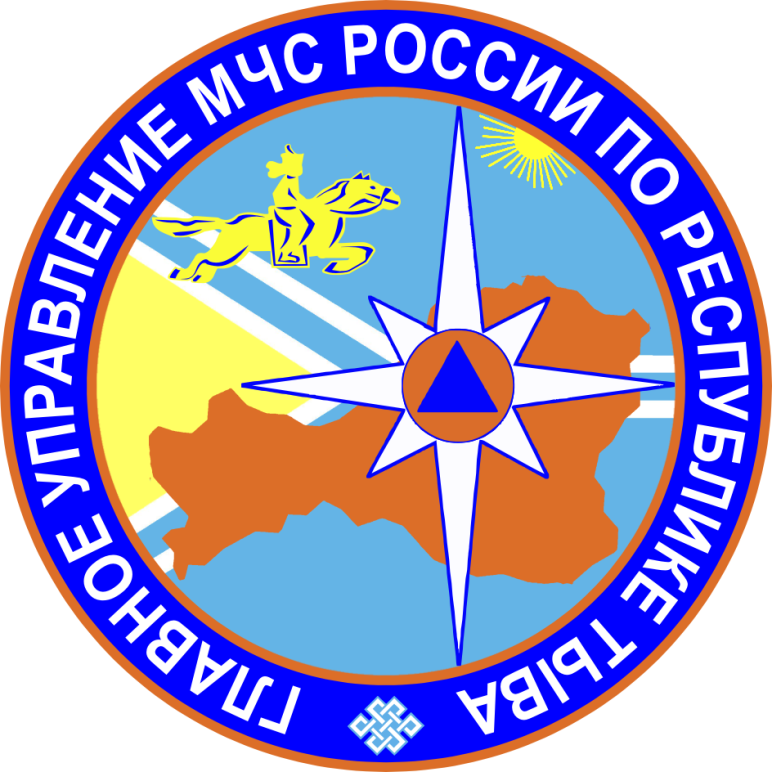 Доклад по правоприменительной практике надзорных органов МЧС Россииза 2020 годКЫЗЫЛ – 2021Общие положенияНастоящие доклады разработаны в соответствии со ст. 8.2 Федеральный закон от 26.12.2008 № 294-ФЗ «О защите прав юридических лиц и индивидуальных предпринимателей при осуществлении государственного контроля (надзора) и муниципального контроля» в целях профилактики нарушений обязательных требований в области пожарной безопасности, гражданской обороны, защиты населения и территорий от чрезвычайных ситуаций природного и техногенного характера, лицензионного контроля», также согласно Приказу МЧС России от 14.06.2017 № 254 «Об организации публичных обсуждений результатов правоприменительной	 практики, руководств по соблюдению обязательных требований органов надзорной деятельности МЧС России».Перечень правовых актов, содержащих обязательные требования, утвержден приказом МЧС России от 22.03.2018 № 116 «Об утверждении Перечня актов, содержащих обязательные требования, соблюдение которых оценивается при осуществлении федерального государственного надзора в области пожарной безопасности, гражданской обороны, защиты населения и территорий от чрезвычайных ситуаций природного  и техногенного характера, а также во внутренних водах и в территориальном море Российской Федерации за пользованием маломерными судами и базами (сооружениями) для их стоянок», и размещен на официальном сайте ГУ МЧС России по Республике Тыва в разделе «Надзорная деятельность и профилактическая работа».В соответствии с действующим законодательством МЧС России осуществляет 6 видов государственного надзора (контроля):1. Федеральный государственный пожарный надзор;2. Федеральный государственный надзор в области защиты населения и территорий от чрезвычайных ситуаций;3. Государственный надзор в области гражданской обороны;4. Государственный надзор во внутренних водах и в территориальном море Российской Федерации за маломерными судами, используемыми в некоммерческих целях, и базами (сооружениями) для их стоянок;5. Лицензионный контроль при осуществлении деятельности по монтажу, техническому обслуживанию и ремонту средств обеспечения пожарной безопасности зданий и сооружений;6. Лицензионный контроль при осуществлении деятельности по тушению пожаров в населенных пунктах, на производственных объектах и объектах инфраструктуры.В рамках реализации положений «реформы контрольной и надзорной деятельности» Главным управлением МЧС России по Республике Тыва подготовлен обзор правоприменительной практики органов надзорной деятельности за 2020 год.Задачами обобщения и анализа правоприменительной практики являются:- выявление проблемных вопросов организации и осуществления проверок;- выявление типовых нарушений обязательных требований;- выявление устаревших, дублирующих и избыточных обязательных требований;- выявление избыточных контрольно-надзорных функций, подготовка и внесение предложений по их устранению;- выработка с привлечением широкого круга заинтересованных лиц оптимальных решений проблемных вопросов правоприменительной практики, в том числе реализацией профилактических мероприятий для их предупреждения;- подготовка предложений по совершенствованию законодательства Российской Федерации, иных нормативных правовых актов.Цели обобщения и анализа правоприменительной практики:- обеспечение единства практики применения органом государственного контроля (надзора), органом муниципального контроля, его подразделениями и территориальными органами федеральных законов и иных нормативных правовых актов Российской Федерации, законов субъектов Российской Федерации и иных нормативных правовых актов субъектов Российской Федерации, нормативных правовых актов органов местного самоуправления, иных нормативных документов, обязательность применения которых установлена законодательством Российской Федерации (далее - обязательные требования);- обеспечение доступности сведений о правоприменительной практике органов государственного контроля (надзора), органов муниципального контроля путем их публикации для сведения подконтрольных субъектов;- снижение количества нарушений обязательных требований и повышение уровня защищенности охраняемых законом ценностей за счет обеспечения информированности подконтрольных субъектов о практике применения обязательных требований;- повышение уровня защищенности охраняемых законом ценностей в сферах производства или оказания услуг за счет обеспечения соблюдения обязательных требований;- совершенствование нормативных правовых актов для устранения устаревших, дублирующих и избыточных обязательных требований, устранения избыточных контрольно-надзорных функций.Раздел 1. Федеральный государственный пожарный надзор1.1. Доклад по правоприменительной практикеНормативное правовое регулирование в области пожарной безопасности осуществляется в соответствии со статьей 20 Федерального закона от 21 декабря 1994 г. № 69-ФЗ "О пожарной безопасности".В соответствии со статьей 2 указанного закона законодательство Российской Федерации о пожарной безопасности основывается на Конституции Российской Федерации и включает в себя Федеральный закон "О пожарной безопасности", принимаемые в соответствии с ним федеральные законы и иные нормативные правовые акты, а также законы и иные нормативные правовые акты субъектов Российской Федерации, муниципальные правовые акты, регулирующие вопросы пожарной безопасности.Предметом федерального государственного пожарного надзора является:- исполнение федеральными органами государственной власти и должностными лицами федеральных органов государственной власти федеральных законов и иных нормативных правовых актов Российской Федерации при осуществлении ими соответствующих полномочий в области пожарной безопасности;- исполнение органами государственной власти субъектов Российской Федерации и должностными лицами органов государственной власти субъектов Российской Федерации нормативных правовых актов Российской Федерации при осуществлении ими соответствующих полномочий в области обеспечения пожарной безопасности, в том числе полномочий Российской Федерации, переданных для осуществления органам государственной власти субъектов Российской Федерации;- исполнение органами местного самоуправления и должностными лицами органов местного самоуправления нормативных правовых актов Российской Федерации при осуществлении ими соответствующих полномочий по обеспечению первичных мер пожарной безопасности;- соблюдение требований пожарной безопасности органами власти, организациями и гражданами на объектах защиты и (или) территориях (земельных участках), используемых (эксплуатируемых) ими в процессе осуществления своей деятельности;- соблюдение обязательных для применения и исполнения на таможенной территории Евразийского экономического союза требований к пиротехническим изделиям и связанным с ними процессам производства, перевозки, хранения, реализации, эксплуатации, утилизации и правил их идентификации в целях защиты жизни и (или) здоровья человека, имущества;- соответствие сведений, содержащихся в уведомлении о начале осуществления отдельных видов предпринимательской деятельности, требованиям пожарной безопасности;выполнение предписаний органов ГПН;- проведение мероприятий, в том числе профилактических, по предотвращению причинения вреда жизни, здоровью граждан, вреда животным, растениям, имуществу организаций и граждан, государственному или муниципальному имуществу, угрозы возникновения пожара.Приказом МЧС России от 22.03.2018 № 116 утвержден исчерпывающий перечень актов, содержащих обязательные требования, соблюдение которых оценивается при осуществлении федерального государственного надзора в области пожарной безопасности, гражданской обороны, защиты населения и территорий от чрезвычайных ситуаций природного и техногенного характера, а также во внутренних водах и в территориальном море Российской Федерации за пользованием маломерными судами и базами (сооружениями) для их стоянок.Реализуется одна из идей реформы контрольно-надзорной деятельности - использование проверочных листов (списков контрольных вопросов) при проведении плановых проверок. Ее содержание заключается в том, что проверяющий и проверяемый находятся в равных условиях. Список контрольных вопросов носит исчерпывающий характер. Предприниматель заранее знает предъявляемые к нему требования. Инспектору не предоставлено право проверять соблюдение иных требований безопасности.Это позволяет максимально упростить надзорные процедуры, предоставив возможность самоконтроля и самооценки состояния безопасности объектов их правообладателям. Применение новации закреплено постановлениями Правительства Российской Федерации от 29.06.2017 г. № 774 и от 22.07.2017 г. № 864, а также приказом МЧС России от 28.06.2018 № 261 "Об утверждении форм проверочных листов, используемых должностными лицами федерального государственного пожарного надзора МЧС России при проведении плановых проверок по контролю за соблюдением требований пожарной безопасности". Указанные проверочные листы с 13.11.2018 года введены в действие для всех категорий объектов.Благодаря внедрению риск-ориентированного подхода при осуществлении пожарного надзора устранены сплошные проверки подконтрольных субъектов. Одновременно, исключены контрольные мероприятия в отношении всех субъектов малого предпринимательства. Преобладающая часть проверок осуществляется на критически важных, опасных производственных объектах, объектах жизнеобеспечения, здравоохранения, социальной сферы, образования, а также детских оздоровительных лагерях.На учете Главного управления МЧС России по Республике Тыва находится 3032 объекта надзора в области пожарной безопасности. В соответствие с требования нормативных документов, регламентирующих применение риск-ориентированного подхода при распределении объектов и организации отдельных видов государственного контроля в Главном управлении МЧС России по Республике Тыва определено:- 288 объектов чрезвычайно высокого риска;- 290 объектов высокого риска;- 410 объектов значительного риска;- 242 объекта среднего риска;- 498 объектов умеренного риска;- 1304 объекта низкого риска.Всего органами ГПН было запланировано проведение плановых проверок за 12 месяцев 2020 года в отношении 318 объектов (АППГ - 732), из них по категориям риска:- 189 объекта чрезвычайно высокого риска (59,4% от общего их количества) (АППГ-0);- 67 объектов высокого риска (21% от общего их количества) (АППГ - 371);- 6 объекта значительного риска (1,8% от общего их количества) (АППГ - 104);- 5 объектов среднего риска (1,5% от общего их количества) (АППГ - 63);- 51 объектов умеренного риска (16% от общего их количества) (АППГ – 194);- плановые проверки объектов низкого риска не планировались (АППГ - 0).Проведено плановых проверок в области ОПБ  за 12 месяцев 2020 года – 258 (2018г. – 319 проверок, 2019г. – 712 проверок). Из них по категориям риска:- 154 объектов чрезвычайно высокого риска (48,4% от количества запланированных проверок) (АППГ-0);- 42 объектов высокого риска (13,2% от количества запланированных проверок) (АППГ - 365);- 6 объектов значительного риска (1,8% от количества запланированных проверок) (АППГ - 104);- 5 объектов среднего риска (1,5% от количества запланированных проверок)(АППГ - 62);- 51 объектов умеренного риска (16% от количества запланированных проверок) (АППГ- 181).За 12 месяцев по причинам в той или иной степени связанных с распространением короновирусной инфекции в общей сложности не проведено 60 плановых проверок, из них:- 35 на основании Поручения Правительства РФ от 18 марта 2020 года о приостановлении назначения надзорных мероприятий до 01 мая 2020 года;          - 22 в связи с ведением на объектах защиты противоэпидемиологических ограничительных мероприятий (карантина); - 3 в связи с фактическим неосуществлением деятельности проверяемого лица на момент проведения проверки (загородные детские лагеря).Государственными инспекторами по пожарному надзору в силу вышеназванных причин и условий, было принято решение о составлении акта о невозможности проведения проверки и о проведении данных проверок в течение последующих трех месяцев с момента составления акта.      Количество проверок, проведенных совместно с другими органами государственного контроля (надзора), муниципального контроля составило – 17 (АППГ - 112), из них 6 проверок внеплановых (АППГ - 21).Среднее количество плановых проверок за полугодие в трехлетней динамике (2018-2020г.г.) составило 430 проверок. По сравнению со средним показателем в трехлетней динамике количество плановых проверок за 12 месяцев 2020 г. уменьшилось на 60%.Диаграмма 1. Проведено плановых проверок в  области ОПБ, выявлено нарушений за 2018-2020 гг.Всего, при проведении плановых проверок было выдано 207 предписаний об устранении нарушений требований пожарной безопасности (АППГ - 573), из них по категориям рисков:- 107 на объектах чрезвычайно высокого риска (51,7% от общего количества предписаний) (АППГ-0);- 36 на объектах высокого риска (17,4% от общего количества предписаний) (АППГ - 281);- 6 на объектах значительного риска (2,8% от общего их количества) (АППГ - 82);- 1 на объектах среднего риска (0,5% от общего их количества) (АППГ - 51);- 57 на объектах умеренного риска (27,5% от общего их количества). (АППГ - 159).Всего, при проведении плановых проверок выявлено 1137 нарушение требований пожарной безопасности (2018г. – 2802 нарушений, 2019г. – 6497 нарушений).  Из них по объектам категории риска:- 507 на объектах чрезвычайно высокого риска (44,6% от общего количества нарушений (АППГ - 0);- 455 на объектах высокого риска (40% от общего количества выявленных нарушений) (АППГ - 3056);- 20 на объектах значительного риска (1,75% от общего количества выявленных нарушений) (АППГ - 1045);- 4 на объектах среднего риска (0,35% от общего количества выявленных нарушений) (АППГ - 542);- 151 на объектах умеренного риска (13,2% от общего количества выявленных нарушений) (АППГ - 1854).Выявленные нарушения требований пожарной безопасности были связаны с:- возможной причиной возникновения пожара – 301 нарушений (АППГ - 396);- обеспечением безопасности людей – 428 нарушение (АППГ - 5656);- ограничением распространения пожара – 219 нарушений (АППГ - 151);- созданием условий для успешного тушения пожара – 189 нарушений (АППГ - 294).Среднее количество выявленных нарушений за 1 полугодие в трехлетней динамике (2018-2020г.г.) составило 3478. По сравнению со средним показателем в трехлетней динамике количество выявленных нарушений за 12 месяцев 2020 г. уменьшилось в 3 раза.В сравнении с 2019 годом отмечается значительное уменьшение количества плановых проверок в области ОПБ (более чем в 2 раза), на территории абсолютно всех муниципальных районов и городов республики. Это связано с изменениями определения категории риска объектов, соответственно с изменением периодичности проведения объектов.Дополнительно, в связи с вступлением в силу Постановления Правительства РФ от 03 апреля 2020 года №438 «Об особенностях осуществления в 2020 году государственного контроля (надзора), муниципального контроля и о внесении изменения в п.7 Правил подготовки органами государственного контроля (надзора) органами муниципального контроля (надзора) планов плановых проверок юридических лиц и индивидуальных предпринимателей» (далее - ППРФ №438) в апреле текущего года в план ЮЛ и ИП на 2020 год  были внесены соответствующие изменения по исключению проверок в отношении объектов защиты, которым присвоены категории риска: «значительный», «средний», «умеренный».Проведено внеплановых проверок в области ОПБ – 353 (2018г. – 393 проверок, 2019г. – 528 проверок). Из них по категориям риска:- 94 проверки объектов чрезвычайно высокого риска (26,6% от общего количества внеплановых проверок) (АППГ - 0);- 87 проверки объектов высокого риска (24,6% от общего количества внеплановых проверок) (АППГ - 304);- 47 проверок объектов значительного риска (13,3% от общего количества внеплановых проверок) (АППГ - 47);- 28 проверок объектов среднего риска (7,9% от общего количества внеплановых проверок) (АППГ – 33);- 92 проверки объектов умеренного риска (26% от общего количества внеплановых проверок) (АППГ - 144);- 5 проверок объектов низкого риска (1,4% от общего количества внеплановых проверок) (АППГ - 0).Внеплановые проверки проводились по следующим основаниям:- истечения срока исполнения предписания – 298 проверок (АППГ - 341);- поступление в органы государственного пожарного надзора информации об угрозе причинения вреда жизни, здоровью граждан – 4 проверки (АППГ - 1);- на основании решения органа государственной власти или органа местного самоуправления об установлении особого противопожарного режима на соответствующей территории – 12 проверок (АППГ - 15);- поступления в органы государственного пожарного надзора сведений от организаций, уполномоченных владеть, пользоваться или распоряжаться объектом защиты, о вводе объекта защиты в эксплуатацию после строительства, технического перевооружения, реконструкции, капитального ремонта или об изменении его класса функциональной пожарной безопасности - 	3 проверки (АППГ - 0)- в связи с изданием распоряжения органами государственного пожарного надзора в соответствии с поручениями Президента Российской Федерации, Правительства Российской Федерации – 27 проверок (АППГ - 165);- по факту поступления в органы государственного пожарного надзора требования прокурора о проведении внеплановой проверки в рамках надзора за исполнением законов по поступившим в органы прокуратуры Российской Федерации материалам и обращениям – 9 проверок (АППГ - 6).Среднее количество внеплановых проверок за 12 месяцев в трехлетней динамике (2018-2020 г.г.) составило 425 проверок. По сравнению со средним показателем в трехлетней динамике количество внеплановых проверок за 12 месяцев 2020 г. уменьшилось на 17%.Диаграмма 2.  Проведено внеплановых проверок в области ОПБ, выявлено нарушений за 2018-2020 гг.Всего, при проведении внеплановых проверок было выдано 183 предписания об устранении нарушений требований пожарной безопасности (АППГ - 185). При проведении внеплановых проверок выявлено 902 нарушений требований пожарной безопасности (2018г. – 960 нарушения, 2019г. – 979 нарушений).  Среднее количество выявленных нарушений за 12 месяцев в трехлетней динамике (2018-2020 г.г.) составило 4427. По сравнению со средним показателем в трехлетней динамике количество выявленных нарушений за 12 месяцев 2020 г.  уменьшилось на 54%. Среднее количество устранённых нарушений за 12 месяцев в трехлетней динамике (2018-2020г.г.) составило 3976. По сравнению со средним показателем в трехлетней динамике количество устранённых нарушений за 12 месяцев 2020 г. уменьшилось на 56%.Средний процент устранённых нарушений за 12 месяцев в трехлетней динамике (2018-2020г.г.) составил – 89,4%. По сравнению со средним показателем в трехлетней динамике процент исполнения предписаний за 12 месяцев 2020 г.  уменьшился на 3,3%. В среднем, по сравнению с АППГ наблюдается значительное снижение показателей количества и результатов проведения надзорных мероприятий. Ухудшение показателей в большей степени обусловлены изменениями в законодательстве РФ в области пожарной безопасности в части периодичности проведения плановых проверок, а также с особенностями проведения надзорных мероприятий всех видов в 2020 году.  Типовые нарушения, связанные с причиной возникновения пожаров: - неосторожное обращение с огнем – 74% от общего количества пожаров (954 пожара);- нарушение правил устройства и эксплуатации печей – 10% от общего количества пожаров (130 пожар);- нарушение правил устройства и эксплуатации электрооборудования – 10% от общего количества пожаров (132 пожара).На жилой сектор приходится до 70 % пожаров от общего их количества, происходящих ежегодно в Республике Тыва. К числу объективных причин, обусловливающих напряженность оперативной обстановки с пожарами в жилом секторе,  следует отнести:- высокую степень изношенности жилого фонда;- отсутствие средств на поддержание зданий в надлежащем противопожарном состоянии. Большинство малоэтажных жилых домов имеют печное отопление. По статистическим данным, примерно каждый пятый пожар в жилом доме и надворных постройках происходит от неисправности печей и дымоходов, их неправильного устройства или эксплуатации. Граждане часто используют нестандартные (самодельные) электронагревательные приборы, без терморегуляторов, в результате чего происходит перегрузка электросети в доме. Значительное влияние на формирование обстановки с пожарами в жилом секторе оказывают социальное и материальное положение населения. В отдельных случаях, отсутствие элементарных бытовых условий проживания является объективной предпосылкой возникновения пожаров, по причинам нарушения правил эксплуатации электрооборудования, печного отопления, бытовых нагревательных приборов, неосторожным обращением с огнем и др. 	Основным фактором возникновения пожаров по-прежнему являются: человеческий фактор, социальные аспекты и недостаточный уровень знаний населением элементарных требований пожарной безопасности.	Основными причинами возникновения пожаров, на которых пострадали люди, остаются неосторожное обращение с огнем и нарушение правил устройства и эксплуатации электрооборудования и печей. 	Подавляющее большинство погибших по социальному положению относятся к пенсионерам и безработным. 	Основным условием, способствовавшим гибели людей на пожарах, стало алкогольное опьянение. Преобладающей причиной пожаров, на которых гибли люди, стало нарушение правил устройства и эксплуатации электрооборудования, а также неосторожное обращение с огнем.	Определенное влияние на обстановку с пожарами оказывают природно-климатические явления. Резкие перепады температуры воздуха, характерные для резко континентального климата приводят к увеличению частоты и интенсивности использования отопительных и нагревательных приборов. Это ведет к увеличению количества пожаров, что четко отражается в сезонном характере статистики пожаров. Частные жилые здания (помещения) из-за несостоятельности домовладельцев приобрести материалы требуемого качества эксплуатируются в пожароопасном состоянии.	Таким образом, социальный и экономический статус проживающих в жилом доме следует рассматривать в качестве одного из определяющих факторов, формирующих уровень пожарной опасности жилья.В целях предупреждения случаев возникновения пожаров и гибели людей на них, органами государственного пожарного надзора, во взаимодействии с пожарно-спасательными подразделениями ФПС, сотрудниками МВД, органов социальной защиты и местного самоуправления муниципальных образований организовано и проведено 4387 рейдовых  мероприятий (АППГ – 3592, увеличение в 18,1%) и 24468 подворовых (поквартирных) обходов (АППГ - 23455, увеличение на 4,1%), с общим охватом проинструктированного населения 72421 человек (АППГ – 62132, увеличение на 14,2%), в том, числе: одиноких пенсионеров и инвалидов – 3353, неблагополучных и малообеспеченных семей – 3399. Особое внимание уделяется многодетным семьям, всего охвачено 4765 семей, данные семьи посещались неоднократно. Проведено 103 схода с населением (АППГ – 98, увеличение на 4,8%).Диаграмма 3.  Проведено мероприятийСтоит отметить, что в сравнении с аналогичным периодом прошлого года, в 2020 году снижение показателей не допущено, не смотря на сложившуюся неблагополучную эпидемиологическую ситуацию распространения новой коронавирусной инфекции (COVID-19) на территории республики.Так, в 2020 году управлением надзорной деятельности и профилактической работы инициирована публикация 1128 материалов в СМИ, из них: на ТВ – 75 сюжетов, на радио – 133 сообщений, в периодических печатных изданиях – 163 статей и заметок, в сети Интернет – 757 материалов. Примерно 70% публикуемых материалов содержат пропаганду профилактики пожарной безопасности в жилом секторе, остальные 30% - соблюдение требований пожарной безопасности в лесных массивах, при сжигании сухой травы и горючего мусора на открытых территориях, о ходе сезонных надзорно-профилактических операциях.Применение административной практики должностными лицами территориальных органов управления надзорной деятельности и профилактической работы Главного управления.В рамках осуществления надзорной деятельности государственные инспектора по пожарному надзору уполномочены составлять протоколы об административных правонарушениях более чем по 50-ти составам правонарушений, предусмотренных КоАП РФ (статьей 11.16, частями 2, 3 и 4 статьи 14.1, частью 1 статьи 14.34, статьями 14.43 - 14.46, 17.7, 17.9, частью 1 статьи 19.4, статьей 19.4.1, частью 1, частями 12 - 15 статьи 19.5, статьями 19.6, 19.7, 19.7.5-1, 19.13 (в части заведомо ложного вызова пожарной охраны), статьями 19.20, 19.26, 19.33, 20.4, частью 1 статьи 20.25 КоАП РФ). В соответствии со ст. 23.34 органы, осуществляющие федеральный государственный пожарный надзор, рассматривают дела об административных правонарушениях, предусмотренных статьями 6.24, 6.25, 8.32, 11.16, частями 1 и 2 статьи 14.43, статьями 14.44 - 14.46, 20.4 КоАП РФ.При этом в целях своевременного и качественного исполнения бюджетных полномочий администратора дохода федерального бюджета от штрафов, надлежащего взаимодействия финансовых и надзорных подразделений, за управлением надзорной деятельности и профилактической работы Главного управления в 2019 году закреплены полномочия по администрированию штрафов по 5 Кодам бюджетной классификации. Основное количество административных дел, возбуждается инспекторами за нарушение требований пожарной безопасности, ответственность за которые предусмотрена ст. 20.4 КоАП РФ (КБК - 177 1 16 27000 01 6000 140).За 2020 года по результатам проведенных мероприятий по контролю (надзору) должностными лицами управления надзорной деятельности Главного управления МЧС России по Республике Тыва (далее ГПН) по выявленным правонарушениям в части не исполнения требований пожарной безопасности составлен 441 административный протокол. В сравнении с аналогичным периодом прошлого года (далее АППГ) произошло уменьшение количества составляемых административных протоколов на 20,5 % (АППГ – 555).В среднем одним инспектором составлено 15 протоколов.Средние показатели по числу протоколов об административных правонарушениях в расчете на одного государственного инспектора по пожарному надзору, за 2020 год приведены в диаграмме.Диаграмма 4.  Количество протоколов об административных правонарушениях Как и ранее основным субъектом, в отношении которого составлялись административные дела, являются физические лица (92,2 % от общего количества возбужденных административных дел). Только в 7,7 % случаев от общего количества административных дел ответственность несли юридические лица. Большая часть дел об административных правонарушениях в отношении юридических лиц возбуждена должностными лицами ОНДиПР: г. Кызыла (2020 – 26, АППГ - 29), Овюрского (2020 – 5, АППГ - 2) и Дзун-Хемчикского (2020 – 2, АППГ - 6).За 2020 год административные расследования и экспертизы в ходе расследований не проводились.Претензионная работа, проводимая органами ГПН, совместно с федеральной службой судебных приставов по Республике Тыва по назначенным административным штрафам.Одним из основных показателей деятельности органов государственного пожарного надзора является исполнение постановлений о наложении административного взыскания в виде штрафа. Данный показатель по Республике Тыва (по данным представленным территориальными подразделениями) составил 55,7 % (Из 140 (755000 руб.) постановлений исполнено 78 на сумму 530000 руб.). Средний процент исполнения постановлений обусловлен тем, что показатель деятельности органов ГПН в данном направлении довольно трудно оценивать, так как у лица, привлеченного к административной ответственности имеется право обжаловать постановление должностного лица ГПН и в последующем, если решение о наложении административного штрафа останется в силе исполнить его в добровольном порядке в течение 60 суток с учетом 10 дней на вступление постановления в законную силу.Данные показатели говорят о том, что в основном объектами правонарушения становятся объекты с муниципальным или республиканским бюджетом, в связи с чем для оплаты назначенных штрафов необходимо утверждение соответствующих бюджетов, а также слабая организация должностными лицами территориальных подразделений работы по разъяснению правонарушителям обязательности исполнения постановлений органов ГПН. Отметить с положительной стороны, какое либо подразделение по исполнению постановлений в виде штрафа, не представляется возможным, так как данный показатель находится у всех подразделений на низком уровне, со стороны УНД и ПР, в адрес территориальных подразделений ежеквартально направляются распоряжения о проведении сверок со службой ССП, об усилении работы с лицами не оплачивающими назначенные административные штрафы в добровольном порядке. 1.2. Ответы на актуальные вопросы по правоприменению законодательства в области пожарной безопасностиТаблица 11.3. Дополнительные рекомендации подконтрольным субъектам по соблюдению требований пожарной безопасности1. Руководствоваться требованиями Правил противопожарного режима в Российской Федерации, утвержденных постановлением Правительства Российской Федерации от 25 апреля 2012 г. № 390, неукоснительно соблюдать их, как обязательные требования, направленные на обеспечение пожарной безопасности.2. При заключении договоров аренды рекомендуется обратить внимание на предмет договора в части касающейся ответственности за вопросы обеспечения пожарной безопасности (собственник или арендатор отвечает за обеспечение пожарной безопасности - мероприятий капитального и режимного характера). 3. При заключении договоров на обслуживание противопожарных систем на объекте, рекомендуется утвердить график проведения обслуживания с конкретными сроками, а также сроками восстановительных работ при нарушении эксплуатации. 4. В случае невозможности определить качество работ по проектированию, монтажу или эксплуатации систем пожарной безопасности (автоматическая пожарная сигнализация, система автоматического пожаротушения, система оповещения о пожаре, система противопожарного водопровода), а также проведенного расчета пожарного риска рекомендуется обратиться в компетентную организацию, где вам окажут квалифицированную помощь.5. При осуществлении деятельности рекомендуется застраховать имущество от возможного пожара.	6. Принимать во внимание гибкую систему технического регулирования в области пожарной безопасности, позволяющую использовать экономически эффективные способы и средства обеспечения пожарной безопасности, а также заменять высокозатратные противопожарные мероприятия расчетными обоснованиями, подтверждающими соблюдение на объекте защиты допустимого пожарного риска. ВЫВОДЫ И ПРЕДЛОЖЕНИЯ ПО СОВЕРШЕНСТВОВАНИЮ НАДЗОРНОЙ ДЕЯТЕЛЬНОСТИ НА ОСНОВНЕ РИСК-ОРИЕНТИРОВАННОГО ПОДХОДА1. Наибольшее количество пожаров и погибших на них людей в Республике Тыва зарегистрировано на объектах низкого риска (частные и многоквартирные жилые дома, надворные постройки); 2. Основными причинами пожаров являются неосторожное обращение с огнём, нарушение правил устройства и эксплуатации электрооборудования и отопительных печей; 3. Наибольшее количество типовых нарушений обязательных требований приходится на противопожарный режим, устанавливающий правила поведения людей, порядок организации производства и (или) содержания территорий, зданий, сооружений, помещений организаций и других объектов в целях обеспечения пожарной безопасности. В связи с вышеуказанным необходимо: 1. Продолжить надзорно-профилактическую работу, обеспечив достижение плановых значений показателей паспорта приоритетного проекта «Совершенствование функций государственного надзора МЧС России в рамках реализации приоритетной программы «Реформа контрольной и надзорной деятельности»; 2. Продолжить проведение профилактических мероприятий на объектах защиты в рамках Программы профилактики нарушений обязательных требований в области гражданской обороны, защиты населения и территорий от чрезвычайных ситуаций природного и техногенного характера, пожарной безопасности и безопасности людей на водных объектах Главного управления МЧС России по Республике Тыва на 2021-2022 годы.Раздел 2. Государственный надзор в области гражданской обороны, федеральный государственный надзор в области защиты населения и территорий от ЧС природного и техногенного характера2.1 Доклад по правоприменительной практикеПравовое регулирование в области гражданской обороны осуществляется в соответствии со статьей 3 Федерального закона от 12.02.1998 № 28-ФЗ "О гражданской обороне", другими федеральными законами и иными нормативными правовыми актами Российской Федерации.Предметом государственного надзора является проверка выполнения федеральными органами исполнительной власти, органами исполнительной власти субъектов Российской Федерации, органами местного самоуправления, организациями (юридическими лицами, индивидуальными предпринимателями), а также должностными лицами установленных требований и мероприятий в области гражданской обороны, установленных нормативными правовыми актами Российской Федерации.Правовое регулирование в области защиты населения и территорий от чрезвычайных ситуаций осуществляется в соответствии со статьей 2 Федерального закона от 21 декабря 1994 г. № 68-ФЗ "О защите населения и территорий от чрезвычайных ситуаций природного и техногенного характера", а также принимаемыми в соответствии с ним федеральными законами и иными нормативными правовыми актами Российской Федерации, законами и иными нормативными правовыми актами субъектов Российской Федерации. Органы местного самоуправления в пределах своих полномочий могут принимать муниципальные правовые акты, регулирующие отношения, возникающие в связи с защитой населения и территорий от чрезвычайных ситуаций.Предметом федерального государственного надзора в области защиты населения и территорий от чрезвычайных ситуаций природного и техногенного характера является проверка выполнения федеральными органами исполнительной власти, создающими функциональные подсистемы единой государственной системы предупреждения и ликвидации чрезвычайных ситуаций, их территориальными органами, органами исполнительной власти субъектов Российской Федерации, юридическими лицами, индивидуальными предпринимателями, а также должностными лицами требований в области защиты населения и территорий от чрезвычайных ситуаций природного и техногенного характера, установленных федеральными законами и иными нормативными правовыми актами Российской Федерации.На территории Республики Тыва на 01.01.2020 года взято на учет 165 объектов надзора в области ГО и 298 объектов надзора в области защиты населения и территорий от ЧС природного и техногенного характера.Мероприятия по контролю проводились в соответствии с планом проведения плановых проверок юридических лиц и индивидуальных предпринимателей на 2020 год, согласованным с Прокуратурой Республики Тыва, а также планом проведения проверок деятельности органов местного самоуправления и должностных лиц местного самоуправления на 2020 год. За отчетный период основные усилия государственного надзора в области гражданской обороны, защиты населения и территорий от чрезвычайных ситуаций были направлены на: - осуществление контроля соблюдения установленных государством правил, государственных стандартов по гражданской обороне, защите населения и территорий от чрезвычайных ситуаций природного и техногенного характера;- состояние  гражданской обороны, готовности территориальных, районных и объектовых подсистем РСЧС, органов управления, сил и средств, к действиям по предупреждению и ликвидации ЧС природного и техногенного характера;- обучение лиц уполномоченных осуществлять контроль (надзор) в области гражданской обороны, защиты населения и территорий от ЧС природного и техногенного характера.За 12 месяцев 2020 года всего проведено плановых мероприятий – 14 (АППГ - 71), уменьшение на 5,1 раза, из них: в области ГО – 10 (АППГ – 51) уменьшение в 5 раз, в области ЗНТЧС – 4 (АППГ – 20) уменьшение в 5 раз (рис.4.1). Рисунок 4.1. Выполнение плановых мероприятий по надзору в области ГО, ЗНТЧС за 12 месяцев 2020 г.По результатам плановых проверок нарушений требований в области ГО и ЧС не выявлено (АППГ – 159), уменьшение на 100 %.За 12 месяцев 2020 года проведено внеплановых мероприятий по надзору в области ГО, ЧС  – 1 (АППГ - 8), уменьшение в 8 раз, из них: в области ГО – 1 (АППГ – 6), уменьшение в 6 раз, ЧС – 0 (АППГ - 2) уменьшение на 2 проверки (рис.4.2).Внеплановая проверка проводилась на основании ранее выданного предписания срок исполнения, которых истек.В среднем на одного инспектора во втором полугодии пришлось 0,35 плановых и внеплановых проверок (АППГ – 1,1), уменьшение на 3,1%.Рисунок 4.2. Выполнение внеплановых мероприятий по надзору в области ГО, ЗНТЧСза 12 месяцев 2020 г.	По результатам внеплановых проверок в области ГО и ЧС по исполнению ранее выданных предписаний, установлено, что выполнено 9 мероприятий, из ранее предложенных 9, общий процент исполнения предписаний составил 100%.В области ГО процент исполнения мероприятий составил 100% (АППГ – 100%), осталось на уровне. (рис. 4.3).Рисунок 4.3 Выполнение мероприятий в области ГО, ЗНТЧСза 2 полугодие 2020 г.За 2020 год в области ГО, ЧС выдано 3 предписания об устранении нарушений (АППГ – 6), уменьшение в 2 раза, в области ГО выдано 3 предписания (АППГ – 5), уменьшение на 2 предписания, в области ЗНТЧС предписание на выдавалось (АППГ – 1), уменьшение на 1 (рис. 4.4). Количество выданных предписаний в области ГО на одного инспектора составило по Республике Тыва - 0,1 ед.Количество выданных предписаний в области ЗНТЧС на одного инспектора составило по Республике Тыва - 0 ед.Рисунок 4.4. Выдано предписаний об устранении нарушений в области ГО, ЗНТЧСза 2 полугодие 2020 г.	В среднем одним предписанием предлагается:- в области ГО – 5 мероприятий (АППГ – 27);- в области ЧС – 0 мероприятий (АППГ – 24).Диаграмма 2. Предложено для исполнения мероприятий в области ГО и ЧСАдминистративная практика в области ГО и ЧСЗа 2020 год органов государственного надзора в области ГО и ЧС составлено 3 протокола об административных правонарушениях в области гражданской обороны, защиты населения и территорий (АППГ - 6), уменьшение в 2 раза. Из них:В области ГО составлено 3 протокола (АППГ – 5), уменьшение в 2 протокола, в области ЧС – 0 (АППГ – 1), уменьшение на 1 протокол.	По состоянию на 31.12.2020г. судебными органами должностные и юридические лица к административной ответственности в виде штрафа не привлекались.2.2. Ответы на актуальные вопросы правоприменения
законодательства в области гражданской обороны, защиты населения и территорий от ЧСТаблица 22.3. Дополнительные рекомендации подконтрольным субъектам по соблюдению требований в области гражданской обороны, защиты населения и территорий от чрезвычайных ситуаций природного и техногенного характера1. Обеспечить выполнение нормативных требований по приведению в готовность защитных сооружений гражданской обороны.2. Руководствоваться требованиями Положения о гражданской обороне в Российской Федерации, утвержденного постановлением Правительства Российской Федерации от 26.11.2007 № 804.3. Обеспечить всестороннее и полновесное функционирование всех звеньев органов управления, функциональных и территориальных подсистем единой государственной системы по предупреждению и ликвидации чрезвычайных ситуаций.4. Поддерживать в постоянной готовности сил и средств единой государственной системы по предупреждению и ликвидации чрезвычайных ситуаций к реагированию на угрозу возникновения или возникновение чрезвычайных ситуаций природного и техногенного характера.Предложения по совершенствованию осуществления государственного надзора:1. Продолжить проведение мероприятий по надзору на объектах различных форм собственности, не допускать снижение количества плановых проверок от запланированного количества, утверждённого прокуратурой Республики Тыва.2. В рамках проведения служебной и самостоятельной подготовки особое внимание уделить изучению вопросов касающихся осуществления государственного надзора в области ГО и ЧС.3. Взять на контроль работу по сопровождению материалов административных дел в судебных органах.Раздел 3. Лицензионный контроль при осуществлении деятельности по монтажу, техническому обслуживанию и ремонту средств обеспечения пожарной безопасности зданий и сооружений и деятельности по тушению пожаров в населенных пунктах, на производственных объектах и объектах инфраструктуры3.1. Доклад по правоприменительной практикеВ соответствии с Федеральным законом от 4.05.2011 № 99-ФЗ «О лицензировании отдельных видов деятельности», приказом МЧС России от 28.05.2012 № 291 «Об утверждении Административного регламента Министерства Российской Федерации по делам гражданской обороны, чрезвычайным ситуациям и ликвидации последствий стихийных бедствий по предоставлению государственной услуги по лицензированию деятельности по монтажу, техническому обслуживанию и ремонту средств обеспечения пожарной безопасности зданий и сооружений», приказом МЧС России от 24.08.2015 № 473 «Об утверждении Административного регламента Министерства Российской Федерации по делам гражданской обороны, чрезвычайным ситуациям и ликвидации последствий стихийных бедствий по предоставлению государственной услуги по лицензированию деятельности по тушению пожаров в населенных пунктах, на производственных объектах и объектах инфраструктуры» в Главном управлении МЧС России по Республике Тыва в пределах своих полномочий группа нормативно-техническая управления надзорной деятельности и профилактической работы осуществляет следующие функции по предоставлению государственной услуги по лицензированию в области пожарной безопасности:осуществляют прием, рассмотрение документов и принятие решения о предоставлении (отказе в предоставлении) лицензии;осуществляют переоформление лицензий;осуществляют выдачу дубликатов и копий лицензий;осуществляют приостановление, возобновление и прекращение действия лицензии;обращаются в судебные органы с заявлениями об аннулировании лицензии.Предоставление государственной услуги по лицензированию деятельности в области пожарной безопасности осуществляется в соответствии со стандартами, разработанными МЧС России и утвержденными в установленном порядке:- деятельность по тушению пожаров в населенных пунктах, на производственных объектах и объектах инфраструктуры - Административным регламентом Министерства Российской Федерации по делам гражданской обороны, чрезвычайным ситуациям и ликвидации последствий стихийных бедствий по предоставлению государственной услуги по лицензированию деятельности по тушению пожаров в населенных пунктах, на производственных объектах и объектах инфраструктуры, утвержденным приказом МЧС России от 24.08.2015 № 473(в ред. приказов МЧС России от 20.05.2016 № 272, от 19.09.2017 № 392);- деятельность по монтажу, техническому обслуживанию и ремонту средств обеспечения пожарной безопасности зданий и сооружений - Административным регламентом Министерства Российской Федерации по делам гражданской обороны, чрезвычайным ситуациям и ликвидации последствий стихийных бедствий по предоставлению государственной услуги по лицензированию деятельности по монтажу, техническому обслуживанию и ремонту средств обеспечения пожарной безопасности зданий и сооружений, утвержденным приказом МЧС России от 28.05.2012 № 291 (в ред. приказов МЧС России от 16.10.2013 № 664, от 23.09.2015 № 512, от 20.05.2016 № 272, от 19.09.2017 № 392).Предметом государственного контроля является проверка соответствия лицензиата лицензионным требованиям, сведений о деятельности лицензиата, содержащихся в его документах, состояния используемых при осуществлении лицензируемого вида деятельности технических средств, оборудования, соответствия работников лицензиата лицензионным требованиям, качества выполняемых работ, оказываемых услуг, принимаемые лицензиатом меры по соблюдению лицензионных требований, исполнению предписаний об устранении выявленных нарушений лицензионных требований.При обнаружении в ходе проведения проверки лицензиатов нарушений лицензионных требований, в отношении лицензиата могут быть приняты меры административного воздействия в виде приостановления действия лицензии и аннулирования лицензии на осуществление деятельности в области пожарной безопасности.На территории Республики Тыва по состоянию на 30.06.2020 зарегистрировано 31 юридических лиц и индивидуальных предпринимателей, имеющих лицензии МЧС России на осуществление деятельности в области пожарной безопасности. Из них 2 на деятельность по тушению пожаров в населенных пунктах, на производственных объектах и объектах инфраструктуры (далее – 1 вид) и 29 – на деятельности по монтажу, техническому обслуживанию и ремонту средств обеспечения пожарной безопасности зданий и сооружений (далее – 2 вид).За 2020 г. в Главное управление МЧС России по Республике Тыва поступило 7 заявлений от организаций, связанных с лицензированием деятельности в области пожарной безопасности.В рамках реализации положений Федерального закона от 27.07.2010 № 210-ФЗ «Об организации предоставления государственных и муниципальных услуг» при предоставлении государственной услуги по лицензированию деятельности в области пожарной безопасности Главное управление осуществляет межведомственное электронное взаимодействие (по СМЭВ), заключающееся в обмене документами и информацией с Федеральной налоговой службой России (далее - ФНС России) и Федеральным казначейством.В рамках реализации положений Федерального закона от 27.07.2010 № 210-ФЗ «Об организации предоставления государственных и муниципальных услуг» при предоставлении государственной услуги по лицензированию деятельности в области пожарной безопасности Главное управление осуществляет межведомственное электронное взаимодействие (по СМЭВ), заключающееся в обмене документами и информацией с Федеральной налоговой службой России (далее - ФНС России) и Федеральным казначейством.С целью проверки полноты и достоверности сведений, представленных соискателем лицензии или лицензиатом, запросы автоматически формируются и направляются в федеральные органы исполнительной власти в день поступления заявления от соискателя лицензии (лицензиата):в ФНС России - для получения сведений из ЕГРЮЛ (ЕГРИП);в Федеральное казначейство – для получения сведений об уплате государственной пошлины.В местах предоставления государственных услуг Главного управления на информационных стендах размещена информация о возможности получения государственной услуги в электронной форме на едином портале государственных и муниципальных услуг, в том числе информация размещена на официальном сайте Главного управления.В подразделениях Главного управления осуществляющих государственные услуги на информационных стендах, в том числе на официальном сайте Главного управления размещены:пошаговые инструкции предоставления государственной услуги в электронной форме;информация о документах, необходимых для получения  государственной услуги в электронной форме;шаблоны заявлений для предоставления государственной услуги, в том числе в электронной форме.В рамках предоставления государственных услуг в Главном управлении организована работа по рассмотрению обращений.В 2020 году, согласно ежегодному плану проведения плановых проверок и в целях осуществления лицензионного контроля, за соблюдением лицензиатами лицензионных требований плановых проверок проведена 1 плановая проверка. В Главном управлении организована работа по информированию организаций и граждан о предоставлении государственной услуги по лицензированию в области пожарной безопасности. Сведения о порядке предоставления услуги, контактная информация, план проведения проверок размещаются на Интернет-сайте главного управления, а также на информационных стендах в местах предоставления государственной услуги. Организована работа по рассмотрению обращений.Всего за 2020 год при личном обращении проведено 8 консультаций соискателей лицензии, посредством телефонной связи оказано более 4 консультаций.Всего на конец отчетного периода общее количество действующих лицензий составило 2 – по 1 виду, 28 – по 2 виду (АППГ 1 вид – 2, 2 вид – 27):на прежнем уровне - по 1 виду;увеличение на 4,0% - по 2 виду.За 2020 год общее количество заявлений, поступивших и рассмотренных в лицензирующие органы, составило 7, из которых 7 заявления – лицензирование 2 вида деятельности (АППГ всего – 2, 1 вид – 0, 2 вид – 2):увеличение на 70% по общему числу заявлений.Отклонение значений указанных количественных показателей объясняется изменением законодательной, нормативной правовой и нормативной базы, обеспечивающей организацию и осуществление лицензирования деятельности в области пожарной безопасности как метода государственного регулирования.Доли заявлений, полученных лицензирующим органом, составили:в электронной форме – 42% от общего числа рассмотренных заявлений (через Единый портал государственных услуг);на бумажном носителе – 58% от общего числа рассмотренных заявлений.За 2020 год решений по отказу в предоставлении (переоформлении) лицензии МЧС России не принимались.Типовые нарушения, выявленные в результате лицензионного контроля:отсутствие в штате у лицензиата работников, имеющих профессиональное техническое образование (профессиональную подготовку), соответствующее выполнению работ и оказанию услуг в области лицензируемой деятельности;	отсутствие повышения квалификации лиц, в области лицензируемой деятельности которое необходимо проходить не реже 1 раза в 5 лет.Случаев причинения вреда жизни и здоровью граждан, животным, растениям, окружающей среде, объектам культурного наследия (памятникам истории и культуры) народов Российской Федерации, имуществу физических и юридических лиц, безопасности государства, а также возникновения чрезвычайных ситуаций техногенного характера, произошедших по причине нарушения лицензионных требований, на территории Республики Тыва не допущено.В нижеприведенной таблице представлены обобщенные сведения анализа правоприменительной практики и наиболее часто задаваемые вопросы подконтрольных субъектов при организации и осуществлении лицензионного контроля.3.2. Ответы на актуальные вопросы правоприменения законодательства в области лицензионного контроля при осуществлении деятельности по монтажу, техническому обслуживанию и ремонту средств обеспечения пожарной безопасности зданий и сооружений, и деятельности по тушению пожаров в населенных пунктах, на производственных объектах и объектах инфраструктурыТаблица 3Проблемные вопросы при осуществлении лицензирования отдельных видов деятельности в области пожарной безопасности.Работа, проводимая Главным управлением МЧС России по Республике Тыва в 2019 году в области предоставления государственной услуги по лицензированию видов деятельности в области пожарной безопасности, соответствует требованиям действующих законодательных, нормативных правовых актов Российской Федерации и нормативных актов МЧС России.При реализации деятельности в области лицензирования и лицензионного контроля остаются не решёнными следующие проблемные вопросы:В нормативно-правовых актах не конкретизированы лицензионные требования к штату организации для каждого вида работ лицензируемой деятельности.Отсутствие электронно-цифровой подписи у организации не дает им права подачи заявления в электронном виде через портал «Госуслуги», в связи с этим заявления и пакет документов предоставляются в традиционном виде. Не предусмотрена возможность единоразовой оплаты, непосредственно на портале «Госуслуги», лицом, совершающим действия связанным с подачей заявления для предоставления государственной услуги.Некорректная работа портала «Госуслуги» связанная с техническими сбоями при загрузке заявления и документов не дает возможности в полном объёме использовать ресурсы и возможности предоставления услуги в электронном виде.Не доработан интерфейс электронного сервиса обмена с порталом «Госуслуги» для обеспечения ответственных должностных лиц возможностью направлять сообщения о ходе предоставления государственной услуги заявителю в личном кабинете.ВЫВОДЫ И ПРЕДЛОЖЕНИЯ:В целях исключения случаев нарушения обязательных требований подконтрольным субъектам целесообразно: - обеспечить неукоснительное соблюдение лицензионных требований в полном объеме; - в процессе осуществления деятельности руководствоваться положениями постановлений Правительства от 30.12.2011 № 1225 и от 31.01.2012 № 69, а также выполнять требования федеральных законов от 04.05.2011 № 99-ФЗ и от 21.12.1994 № 69-ФЗ, а в случае неясности или неоднозначности трактовки обязательных требований, обращаться за разъяснениями в подразделения МЧС России.Раздел 4. Государственный надзор во внутренних водах и территориальном море Российской Федерации за маломерными судами, используемыми в некоммерческих целях, и базами (сооружениями) для их стоянок4.1. Доклад по правоприменительной практикеГосударственная инспекция по маломерным судам МЧС России по Республике Тыва (далее - ГИМС) в соответствии с постановлением Правительства Российской Федерации от 23.12.2004 № 835 осуществляет свою деятельность в отношении принадлежащих юридическим лицам и индивидуальным предпринимателям:маломерных судов, используемых в некоммерческих целях (далее - маломерные суда);баз (сооружений) для стоянок маломерных судов и иных плавучих объектов (средств), пляжей и других мест массового отдыха на водоемах (далее - пляжи), переправ (кроме паромных переправ), на которых используются маломерные суда, и ледовых переправ (далее - переправы), а также наплавных мостов на внутренних водах, не включенных в Перечень внутренних водных путей Российской Федерации (далее - наплавные мосты).Основными задачами ГИМС являются:осуществление государственного надзора за маломерными судами и базами (сооружениями) для их стоянок и их пользованием во внутренних водах и в территориальном море Российской Федерации (далее - водные объекты);обеспечение в пределах своей компетенции безопасности людей на водных объектах.ГИМС осуществляет следующие функции:1) организует в пределах своей компетенции надзор и контроль за выполнением требований по обеспечению безопасности людей и охраны жизни людей на базах (сооружениях) для стоянок маломерных судов, пляжах, переправах и наплавных мостах;2) организует контроль за соблюдением правовых актов, регламентирующих порядок пользования маломерными судами, базами (сооружениями) для их стоянок, пляжами, переправами и наплавными мостами;3) осуществляет в установленном порядке классификацию, освидетельствование, государственную регистрацию и учет маломерных судов, присвоение им идентификационных номеров, выдачу судовых билетов и иных документов на зарегистрированные маломерные суда;4) разрабатывает типовые программы обучения и осуществляет прием экзаменов по судовождению, правилам пользования и навыкам практического управления маломерными судами, водными мотоциклами (гидроциклами), аттестацию судоводителей и выдачу им удостоверений на право управления маломерным судном;5) осуществляет ведение реестра маломерных судов и государственный учет выдаваемых удостоверений на право управления маломерными судами, регистрационных и иных документов, необходимых для допуска маломерных судов и судоводителей к участию в плавании;6) устанавливает в зависимости от конструкции судна и вносит в судовой билет обязательные условия, нормы и требования по количеству людей на маломерном судне, грузоподъемности, предельной мощности и количеству двигателей, допустимой площади парусов, району плавания, высоте волны, при которой маломерное судно может плавать, осадке, минимальному надводному борту, оснащению спасательными и противопожарными средствами, сигнальными огнями, навигационным и другим оборудованием;7) проводит в установленном порядке регулярные проверки маломерных судов на соответствие нормативам выбросов в атмосферный воздух вредных (загрязняющих) веществ;8) осуществляет учет аварий и происшествий с маломерными судами, несчастных случаев с людьми на воде;9) осуществляет учет, ежегодное освидетельствование баз (сооружений) для стоянок маломерных судов, пляжей, переправ и наплавных мостов, выдачу разрешений на эксплуатацию баз (сооружений) для стоянок маломерных судов, переправ и наплавных мостов, а также разрешений на пользование пляжами;10) осуществляет подготовку, переподготовку и повышение квалификации работников Государственной инспекции по маломерным судам по профилю их профессиональной деятельности;11) проводит разъяснительную и профилактическую работу среди населения в целях предупреждения аварийности маломерных судов и снижения травматизма людей на водных объектах;12) осуществляет в установленном порядке производство по делам об административных правонарушениях в пределах своей компетенции;13) участвует в реализации мероприятий по предупреждению и ликвидации чрезвычайных ситуаций на водных объектах;14) участвует в формировании соответствующих технических регламентов и технических требований.На учете в центре ГИМС ГУ МЧС России по Республики Тыва состоит 2714 маломерных судов, 1404 судоводителя, 1 база (сооружение) для стоянки маломерных судов, 4 пляжа и 5 ледовых переправ. В результате проведённой работы в 2020 году:зарегистрировано маломерных судов - 95 ед. (АППГ – 88 ед.); освидетельствование маломерных судов – 74 (АППГ-155). Уменьшение на – 52,2%;освидетельствование баз (сооружений) для стоянок маломерных судов – 1. выполнено на 100 %; освидетельствование пляжей – 0 (АППГ-2), (освидетельствования не проводились в связи с введенными карантинными мероприятиями);  аттестовано судоводителей – 85 (АППГ – 108) уменьшение на - 21%.В 2020 году на оказание государственных услуг подано 440 заявлений (АППГ-353), из них в электронном виде 296, что составило 67,2 % от общего числа оказанных государственных услуг. Информация по оказанию услуг в электронном виде размещена на официальном сайте Главного управления, инспекторских участках ГИМС, в администрациях муниципальных образованиях и пожарно-спасательных частях республики. В целях недопущения несчастных случаев и гибели людей в 2020 году проведено 850 надзорно-профилактических патрулирований и рейдов  (АППГ-656), в ходе которых выявлено - 83 нарушений законодательства в области безопасности пользования водным транспортом (АППГ – 62, увеличение на +34%), количество составленных протоколов – 83 (АППГ – 62, увеличение на +34 %).На специализированные (штрафные) стоянки помещено 2 маломерных судна (АППГ-0). В 2020 году в целях профилактики и предупреждения несчастных случаев на воде работниками ГИМС в средствах массовой информации была развернута широкая пропаганда правил безопасного поведения людей на водных объектах: проведено выступлений по телевидению и радио – 212; публикаций в печати – 30; проведено свыше – 9000 лекций и бесед. Применялся мобильный комплекс информирования и оповещения населения «МКИОН» транслировалась информация о правилах поведения водных объектах в летний и зимний период. В зависимости от сезонных условий, обеспечивается проведение надзорно-профилактических операций, таких как «Научись плавать», «Вода – безопасная территория», «Безопасный лед». Указанными профилактическими операциями охватывается широкий спектр поднадзорных объектов, объектов находящихся вблизи водных объектов. Результатами реализации данных мероприятий является повышение качества информационной и разъяснительной работы среди населения, проводимой заинтересованными организациями, и как следствие, повышение уровня культуры поведения на воде. Помимо профилактической деятельности, с раздачей листовок, памяток, проведены дистанционные конкурсы детского творчества по теме: «Безопасность на воде».Типовые массовые нарушения обязательных требований. Невыполнение комплекса мероприятий по подготовке судна к эксплуатации на водных объектах является основной причиной выявляемых нарушений непосредственно на водных объектах. К ним относятся:- выход на транспортном средстве судоводителем без документов на право управление маломерным судном (удостоверение судоводителя);- выход на маломерном судне, с судоводителем, не имеющим при себе документов о регистрации транспортного средства (судовой билет);- выход на маломерном судне с неисправностями, с которыми запрещено его пользование;	- выход на маломерном судне с отсутствием спасательных, противопожарных и водоотливных средств, необходимых по нормам снабжения;- выход на водные объекты без изучения информации о навигационных и погодных условиях по маршруту движения;- выход на маломерном судне не прошедшим очередное освидетельствование (осмотр);- выход на маломерном судне не несущим бортовых номеров;Несоблюдение правил эксплуатации и управления маломерным судном.Наиболее распространенными нарушениями в данной области являются:а) управление маломерным судном с нарушением норм загрузки, пассажировместимости, ограничений по району и условиям плавания;б) управление маломерным судном в состоянии опьянения;в) передача управления судном лицу, не имеющему права управления или находящемуся в состоянии опьянения;г) превышение установленной скорости движения;д) нарушение правил маневрирования, подачи звуковых сигналов, несения бортовых огней и знаков;е) нанесение повреждений техническим средствам, знакам судоходной и навигационной обстановки;ж) перевозка на судне детей дошкольного возраста без сопровождения взрослых;з) швартовка, остановка, в том числе на якоре у плавучих навигационных знаков, грузовых и пассажирских причалов, пирсов, доков и под мостами, маневрировать в непосредственной близости от транспортных и технических судов морского и речного флота, создавать своими действиями помехи судоходству;и) использование маломерных судов в целях браконьерства и других противоправных действий;к) осуществление пересадки людей с одного судна на другое во время движения;л) осуществление заправки топливом без соблюдения соответствующих мер пожарной безопасности;м) выход на судовой ход при ограниченной (менее 1 км) видимости;н) осуществление расхождения и обгона судов в местах расположения аварийно-ремонтных заграждений, переправ, а также в пролетах мостов;о) движение в тумане или в других неблагоприятных метеоусловиях, когда из-за отсутствия видимости невозможна ориентировка;т) нарушение правил, обеспечивающих безопасность плавания, а также безопасность пассажиров при посадке на суда, в пути следования и при высадке их с судов.Ответы на актуальные вопросы правоприменения законодательства в области государственный надзор во внутренних водах и в территориальном море Российской Федерации за маломерными судами, используемыми в некоммерческих целях, и базами (сооружениями) для их стоянокТаблица 44.3. Дополнительные рекомендации подконтрольным субъектам по соблюдению требований (судоводителям маломерных судов)1. При подготовке маломерного судна к выходу в плавание рекомендуется проверить:наличие при себе регистрационных документов на судно, а также документов, подтверждающих наличие права управления судном, в том случае, когда наличие указанных документов является обязательным;укомплектованность маломерного судна спасательными и сигнальными средствами;наличие неисправностей маломерного судна, с которым запрещена его эксплуатация.2. При плавании на маломерном судне рекомендуется иметь:средства связи, доступные для использования в районе плавания;список адресов и телефонов (координат мест нахождения) ближайших подразделений поиска и спасения, медицинских организаций и топливо-заправочных комплексов;сведения о навигационной и гидрографической обстановке в районе плавания, прогноз погоды.Заключительные положенияНастоящий Доклад содержит обобщенную практику осуществления Главным управлением МЧС России по Республике Тыва государственного контроля (надзора) в соответствующих сферах деятельности с указанием наиболее часто встречающихся случаев нарушений обязательных требований с рекомендациями в отношении мер, которые должны приниматься юридическими лицами, индивидуальными предпринимателями в целях недопущения таких нарушений. Доклад подлежит размещению на официальном сайте Главного управления МЧС России по Республике Тыва в информационно-телекоммуникационной сети «Интернет».№ п/пСодержание вопросаСодержание ответа1.В настоящее время минимальные требования пожарной безопасности к зданиям и сооружениям устанавливаются двумя федеральными законами - это "Технический регламент о безопасности зданий и сооружений" (Федеральный закон от 30.12.2009 № 384-ФЗ) и "Технический регламент о требованиях пожарной безопасности" (Федеральный закон от 22.07.2008 № 123-ФЗ). При этом, указанные требования противоречат и взаимно исключают друг друга.Какая работа проводится в указанном направлении?В целях устранения указанных противоречий МЧС России предложено внести соответствующие изменения в Технический регламент о безопасности зданий и сооружений, оставив функцию нормирования в области пожарной безопасности за МЧС России - федеральным органом исполнительной власти, осуществляющим функции государственного пожарного надзора и пожаротушения. Следует отметить, что полномочия МЧС России в данном вопросе предусмотрены Федеральным законом "О пожарной безопасности" (Федеральный закон от 21.12.1994 № 69-ФЗ) и Указом Президента Российской Федерации о вопросах МЧС России (Указ Президента Российской Федерации от 11.07.2004 № 868). Созданная система противопожарного нормирования, предусмотренная Техническим регламентом о требованиях пожарной безопасности, является наиболее гибкой и, при этом, обеспечивает необходимый уровень пожарной безопасности людей. Кроме того, такой подход поддержан общественностью на заседании круглого стола в Государственной Думе Российской Федерации и одобрен на заседании Правительства Российской Федерации в рамках "регуляторной гильотины".2.Кем исполняется государственная функция по надзору за выполнением требований пожарной безопасности при строительстве, капитальном ремонте, реконструкции жилых помещений?В соответствии с положениями статьи 6 Федерального закона от 21.12.1994 № 69-ФЗ "О пожарной безопасности" в случае, если при строительстве или реконструкции объектов капитального строительства предусмотрено осуществление государственного строительного надзора, федеральный государственный пожарный надзор осуществляется в рамках государственного строительного надзора уполномоченными на осуществление государственного строительного надзора федеральным органом исполнительной власти, органами исполнительной власти субъектов Российской Федерации в соответствии с законодательством о градостроительной деятельности. На основании статей 6.1 и 19 указанного Федерального закона надзорные органы МЧС России осуществляют надзор за реализацией органами местного самоуправления и их должностными лицами нормативных правовых актов Российской Федерации по обеспечению первичных мер пожарной безопасности. Кроме того, в порядке статьи 8.2 Федерального закона от 26.12.2008 № 294-ФЗ "О защите прав юридических лиц и индивидуальных предпринимателей при осуществлении государственного контроля (надзора) и муниципального контроля" осуществляется комплекс мероприятий, направленный на профилактику нарушений обязательных требований.3.Организация имеет в штате экспертов, аттестованных на право проведения аудита пожарной безопасности. Нужна ли переаттестация указанных экспертов после вступления в силу приказа МЧС России от 18.01.2019 № 23 "Об утверждении положения об аттестационной комиссии, требований к проведению квалификационного экзамена, требований к формированию и ведению реестра, формы заявления об аттестации, формы квалификационного удостоверения, предусмотренных постановлением Правительства Российской Федерации от 26 мая 2018 г. № 602"?Должностные лица экспертных организаций, осуществляющих независимую оценку пожарного риска (далее - должностные лица), должны быть аттестованы в порядке, предусмотренном Правилами аттестации должностных лиц, осуществляющих деятельность в области оценки пожарного риска (далее - Правила), утвержденными постановлением Правительства Российской Федерации от 26.05.2018 № 602.Признание результатов квалификационных испытаний должностных лиц, полученных ранее, а также выданных им соответствующих документов о прохождении квалификационных испытаний Правилами не предусмотрено.4.Планируются ли проверки учреждений, на которых проведена независимая оценка пожарного риска?В соответствии с положениями постановления Правительства Российской Федерации от 17.08.2016 № 806 "О применении риск-ориентированного подхода при организации отдельных видов государственного контроля (надзора) и внесении изменений в некоторые акты Правительства Российской Федерации" планирование проверок органами надзорной деятельности МЧС России осуществляется в зависимости от присвоенной объекту защиты категории риска и соответствующей данной категории риска периодичностью.Выполнение (невыполнение) условий соответствия объекта защиты требованиям пожарной безопасности, подтвержденное путем независимой оценки пожарного риска, учитывается надзорными органами только как динамический показатель отнесения объекта защиты к определенной категории риска, позволяющий перейти в категорию более низкой (высокой) опасности.5.Что такое предварительная проверка?В случае отсутствия достаточных данных о нарушении обязательных требований и достоверной информации о лице допустившем нарушение, должностными лицами органа государственного пожарного надзора может быть проведена предварительная проверка поступившей информации.В ходе проведения предварительной проверки принимаются меры по запросу дополнительных сведений и материалов (в том числе в устном порядке) у лиц, представивших информацию.Проводится рассмотрение материалов юридического лица или индивидуального предпринимателя, имеющихся в распоряжении органа государственного контроля (надзора) и при необходимости проводятся мероприятия по контролю, осуществляемые без взаимодействия с юридическими лицами, индивидуальными предпринимателями и без возложения на указанных лиц обязанности по исполнению установленных требований.В рамках предварительной проверки у юридического лица, индивидуального предпринимателя могут быть запрошены пояснения в отношении полученной информации, но представление таких пояснений и иных документов не является обязательным.При выявлении по результатам предварительной проверки лиц, допустивших нарушение требований, получении достаточных данных о нарушении требований пожарной безопасности должностное лицо органа ГПН подготавливает заявление в орган прокуратуры о назначении внеплановой проверки.6.Какие условия необходимо соблюсти для понижения присвоенной объекту защиты категории риска?В соответствии с п. 3 критериев отнесения объектов защиты к определенной категории риска, установленных постановления Правительства Российской Федерации от 12.04.2012 № 290 "О федеральном государственном пожарном надзоре" (в редакции постановления Правительства Российской Федерации от 17.08.2016 № 806), снижение категории риска эксплуатируемого объекта защиты возможно при выполнении следующих обязательных требований:1. Объекты защиты, подлежащие отнесению в соответствии с критериями тяжести потенциальных негативных последствий возможного несоблюдения обязательных требований к категориям значительного, среднего, умеренного риска, подлежат отнесению к категориям среднего, умеренного и низкого риска соответственно при соблюдении одного из следующих условий:создание в установленном законодательством Российской Федерации порядке подразделения пожарной охраны для защиты соответствующих объектов (за исключением добровольных пожарных формирований);наличие в структуре юридического лица и у индивидуального предпринимателя, которые используют объект защиты, подразделения, занимающегося вопросами пожарной профилактики, кадровый состав которого имеет специальное пожарно-техническое образование и стаж работы в системе государственного пожарного надзора или тушения пожаров не менее 5 лет;проведение пожарного аудита объекта защиты (независимой оценки пожарного риска) с выводом о выполнении условий соответствия указанного объекта требованиям пожарной безопасности;отсутствие при последней плановой проверке нарушений требований пожарной безопасности;2. Объекты защиты, подлежащие отнесению в соответствии с критериями тяжести потенциальных негативных последствий возможного несоблюдения на объекте защиты обязательных требований к категории значительного риска, подлежат отнесению к категории среднего риска в случае отсутствия на объекте защиты пожаров за последние 5 лет.7.Какая работа проводится в МЧС России по совершенствованию государственного пожарного надзора?МЧС России проделана работа по усилению, как функций профилактики, так и надзорной составляющей. Реализуется концепция повышения пожарной безопасности в Российской Федерации путем подготовки законодательных инициатив, направленных на совершенствование функции государственного надзора в системе МЧС России. В этих целях, поддержаны законодательные инициативы группы депутатов Государственной Думы Федерального Собрания Российской Федерации по внесению изменений в отдельные законодательные акты Российской Федерации по вопросам совершенствования деятельности федерального государственного пожарного надзора (проект федерального закона № 518816-7 "О внесении изменений в отдельные законодательные акты Российской Федерации по вопросам совершенствования деятельности федерального государственного пожарного надзора").Указанный проект федерального закона включает в себя предложения МЧС России, направленные на развитие системы обеспечения пожарной безопасности в Российской Федерации, в том числе:- вводятся термины "объект с массовым пребыванием людей" и "помещение с массовым пребыванием людей";- устанавливается, что на объектах с массовым пребыванием людей государственный строительный надзор осуществляется с участием должностных лиц органов государственного пожарного надзора;- предусматривается возможность проведения проверок органами государственного пожарного надзора в отношении здания в целом, включая всех лиц, осуществляющих деятельность на данном объекте;- органы государственного пожарного надзора наделяются полномочиями по проведению рейдовых осмотров объектов с массовым пребыванием людей;- предусматривается участие МЧС России в аттестации физических лиц на право подготовки заключений экспертизы проектной документации в области пожарной безопасности;- вносятся изменения, устанавливающие необходимость уведомления об изменении функционального назначения объекта путем подачи уточненной декларации пожарной безопасности;Кроме того в МЧС России, подготовлены проекты федеральных законов, направленные на:расширение полномочий органов государственного пожарного надзора как органов дознания;усиление административной ответственности, в том числе в виде административного приостановления деятельности объекта при наличии грубых нарушений требований пожарной безопасности.Реализация предлагаемых мер значительно повысит эффективность системы обеспечения пожарной безопасности и, как следствие, обеспечит снижение рисков возникновения крупных пожаров и ограничение их последствий. Работа по внесению изменений в законодательство Российской Федерации в области пожарной безопасности продолжается и находится на особом контроле.8.Кому выдается предписание об устранении нарушений обязательных требований пожарной безопасности в случае если у собственника торгово-развлекательного центра, в отношении которого проводится проверка, имеются арендаторы помещений?Проверки должностными лицами органов надзорной деятельности МЧС России осуществляются в строгом соответствии с Административным регламентом МЧС России исполнения государственной функции по надзору за выполнением требований пожарной безопасности, утвержденным приказом МЧС России от 30.11.2016 № 644.При этом предметом проверки в соответствии со статьей 6.1 Федерального закона от 21.12.1994 № 69-ФЗ "О пожарной безопасности" является соблюдение в зданиях, сооружениях, территориях или земельных участках, используемых (эксплуатируемых) организациями и гражданами в процессе осуществления своей деятельности, требований пожарной безопасности.Обязанности арендатора по обеспечению пожарной безопасности на объекте защиты отражаются в договоре аренды или ином соглашении, заключенном в соответствии с Гражданским кодексом Российской Федерации.Таким образом, обследование в ходе проверки осуществляется в отношении всех помещений объектов защиты, в том числе арендуемых иными юридическими лицами (предпринимателями).При установлении нарушений обязательных требований, допущенных арендатором, связанных с угрозой жизни и здоровья людей, в порядке части 2 статьи 10 Федерального закона от 26.12.2008 № 294-ФЗ "О защите прав юридических лиц и индивидуальных предпринимателей при осуществлении государственного контроля (надзора) и муниципального контроля" в отношении последнего инициируется внеплановая проверка.№п/пСодержание вопросаСодержание ответа1.Необходимо ли отнесение опасных производственных объектов I и II классов опасности, не имеющих существенного оборонного и экономического значения, к категории по ГО и, как следствие создание для них нештатных аварийно-спасательных формированийВ соответствии с ч. 1 ст. 10 Федеральным законом от 21.07.1997 № 116-ФЗ "О промышленной безопасности опасных производственных объектов" все организации, эксплуатирующие опасные производственные объекты, в целях обеспечения готовности к действиям по локализации и ликвидации последствий аварии обязаны создавать собственные нештатные аварийно-спасательные формирования из числа работников.Федеральным законом от 12.02.1998 № 28-ФЗ "О гражданской обороне" конкретизируются нормы по созданию нештатных аварийно-спасательных формирований (далее - НАСФ) в целях осуществления дифференцированного подхода.Вместе с тем исключение нормы по созданию НАСФ приведет к правовому пробелу в части планирования и осуществления мероприятия по локализации и ликвидации последствий аварий на опасном производственном объекте.2.В соответствии с какими критериями проводятся плановые проверки организацийВ соответствии с Положением о государственном надзоре в области гражданской обороны, утвержденным постановлением Правительства Российской Федерации от 21.05.2007 № 305, проведение плановых проверок с установленной периодичностью в отношении юридических лиц и индивидуальных предпринимателей осуществляется, если соблюдается хотя бы один из следующих критериев:наличие у юридического лица или индивидуального предпринимателя категории по гражданской обороне;эксплуатация юридическим лицом или индивидуальным предпринимателем потенциально опасного объекта;эксплуатация юридическим лицом или индивидуальным предпринимателем критически важного объекта;наличие на балансе юридического лица или индивидуального предпринимателя защитного сооружения гражданской обороны;принадлежность юридического лица или индивидуального предпринимателя к оборонно-промышленному комплексу.3.На каких основаниях производится отнесение организаций к категориям риска по гражданской оборонеВ соответствии с Положением о государственном надзоре в области защиты населения и территорий от чрезвычайных ситуаций природного и техногенного характера, утвержденным постановлением Правительства Российской Федерации от 24.12.2015 №1418, и Положением о государственном надзоре в области гражданской обороны, утвержденным постановлением Правительства Российской Федерации от 21.05.2007 № 305, главным управлениям МЧС России по субъектам Российской Федерации предоставлены полномочия самостоятельно относить деятельность юридических лиц и индивидуальных предпринимателей к категориям риска.Данная работа проводится на основании соответствующих решений руководителя (заместителя руководителя) соответствующего территориального органа МЧС России или руководителя (заместителя руководителя) территориального отдела (отделения, инспекции) структурного подразделения территориального органа МЧС России, в сферу ведения которого входят вопросы организации и осуществления надзорной деятельности, по месту нахождения юридических лиц и индивидуальных предпринимателей.По итогам присвоения деятельности юридических лиц и индивидуальных предпринимателей категорий риска территориальными органами МЧС России формируются перечни юридических лиц и индивидуальных предпринимателей, в отношении которых проводятся плановые проверки в области гражданской обороны и защиты населения и территорий от чрезвычайных ситуаций.4.Выполнение каких требований и мероприятий в области гражданской обороны, отображенных в вопросах проверочного листа (списка контрольных вопросов), являются для организации обязательными в зависимости от статуса организации (отнесена/не отнесена к категории, продолжает или не продолжает работу в военное время и др.)Предусмотренные приказом МЧС России от 27.02.2018 № 78 "Об утверждении формы проверочного листа (списка контрольных вопросов), используемого при осуществлении государственного надзора в области гражданской обороны при проведении плановых проверок по контролю за соблюдением установленных требований в области гражданской обороны" вопросы, отражающие содержание установленных требований, уточняют отдельные категории требований, которые являются обязательными для организаций в зависимости от их статуса.Если вопросами не предусмотрена конкретизация организаций в зависимости от их статуса, то требования распространяются на все организации.5.Кто устанавливает полномочия организаций по выполнению обязанностей в области гражданской обороны.Полномочия и обязанности организаций в области гражданской обороны, установлены статьей 9 Федерального закона от 12.02.1998 № 28-ФЗ "О гражданской обороне" и принимаемыми в соответствии с ним нормативными правовыми актами Российской Федерации.6.Обязаны ли организации при разработке плана действий по предупреждению и ликвидации чрезвычайных ситуаций руководствоваться Методические рекомендации по планированию действий по предупреждению и ликвидации чрезвычайных ситуаций, а также мероприятий гражданской обороны для территорий и объектовСогласно положениям Федерального закона от 21.12.1994 № 68-ФЗ "О защите населения и территорий от чрезвычайных ситуаций природного и техногенного характера" организации обязаны планировать и осуществлять необходимые меры в области защиты работников организаций и подведомственных объектов производственного и социального назначения от чрезвычайных ситуаций путем разработки плана действий по предупреждению и ликвидации чрезвычайных ситуаций.Для методического обеспечения деятельности в указанной сфере МЧС России разработаны и утверждены Методические рекомендации по планированию действий по предупреждению и ликвидации чрезвычайных ситуаций, а также мероприятий гражданской обороны для территорий и объектов от 18.08.2003, предназначенные для практического использования организациями.7.Необходимо ли разрабатывать план ликвидации аварийных разливов нефтепродуктов для организации, являющейся перевозчиком нефти.Федеральным законом от 21.12.1994 № 68-ФЗ "О защите населения и территорий от чрезвычайных ситуаций природного и техногенного характера" определены общие для Российской Федерации организационно-правовые нормы в названной области, установлено, что планирование и осуществление мероприятий по защите населения и территорий от чрезвычайных ситуаций проводятся с учетом экономических, природных и иных характеристик, особенностей территорий и степени реальной опасности возникновения чрезвычайных ситуаций (статья 7). В обязанности организаций вменено планировать необходимые меры в области защиты работников организаций и производственных объектов производственного и социального назначения от чрезвычайных ситуаций (статья 14).В силу статьи 10 Федерального закона от 2.07.1997 № 116-ФЗ "О промышленной безопасности опасных производственных объектов" организации, эксплуатирующие опасный производственный объект, обязаны планировать и осуществлять мероприятия по локализации и ликвидации последствий аварий на опасном производственном объекте. Подпунктом "в" пункта 1 Приложения 1 к категории опасных производственных объектов отнесены объекты, на которых получаются, используются, перерабатываются, образуются, хранятся, транспортируются горючие вещества - жидкости, газы, пыли, способные самовозгораться, а также возгораться от источника зажигания и самостоятельно гореть после его удаления.Согласно Положению о МЧС России, утвержденному Указом Президента Российской Федерации от 11.07.2004 № 868, МЧС является федеральным органом исполнительной власти, осуществляющим функции, в том числе, по нормативно-правовому регулированию в области защиты населения и территорий от чрезвычайных ситуаций природного и техногенного характера.Пункт 2 Правил разработки и согласования планов по предупреждению ликвидации разливов нефти и нефтепродуктов на территории Российской Федерации (далее - Правила), утвержденных Приказом МЧС России от 28.12.2004 621, предусмотрено, что настоящие Правила устанавливают общие требования к планированию мероприятий по предупреждению и ликвидации разливов нефти и нефтепродуктов и чрезвычайных ситуаций, обусловленных разливами нефти и нефтепродуктов (далее - ЧС(Н)), а также определяют порядок согласования и утверждения планов по предупреждению и ликвидации разливов нефти и нефтепродуктов (далее - Планы) и соответствующих им календарных планов оперативных мероприятий при угрозе или возникновении ЧС(Н) (далее - Календарные планы) для функциональных и территориальных подсистем единой государственной системы предупреждения и ликвидации чрезвычайных ситуаций (далее - РСЧС) и организаций независимо от форм собственности, осуществляющих разведку месторождений, добычу нефти, а также переработку, транспортировку, хранение и использование нефти и нефтепродуктов, включая администрацию портов (далее - организации).В соответствии с пунктом 6 Основных требований к разработке планов по предупреждению и ликвидации аварийных разливов нефти и нефтепродуктов, утвержденных Постановлением Правительства Российской Федерации от 21.08.2000 № 613, планы по предупреждению и ликвидации аварийных разливов нефти и нефтепродуктов на региональном уровне разрабатываются организациями, осуществляющими разведку месторождений, добычу нефти, а также переработку, транспортировку, хранение нефти и нефтепродуктов, МЧС России определяет требования к разработке и согласованию планов по предупреждению и ликвидации разливов нефти и нефтепродуктов на территории Российской Федерации.Исходя из положений приведенных нормативных правовых норм, взаимосвязанных положений пунктов 1 и 2 Правил организации мероприятий по предупреждению и ликвидации разливов нефти и нефтепродуктов на территории Российской Федерации, утвержденных Постановлением Правительства Российской Федерации от 15.04.2002 № 240, организаций, осуществляющие разведку месторождений, добычу нефти, а также переработку, транспортировку и хранение нефти и нефтепродуктов, деятельность которых связана с эксплуатацией опасных производственных объектов, указанных в подпункте "в" пункта 1 Приложения № 1 к Федеральному закону от 21.07.1997 №116-ФЗ, обязаны иметь план по предупреждению и ликвидации разливов нефти и нефтепродуктов, разработанный и согласованный в установленном порядке.№ п/пСодержание вопросаСодержание ответа1.Предусмотрена ли административная ответственность при осуществлении предпринимательской деятельности без специального разрешения (лицензии).Осуществление предпринимательской деятельности без государственной регистрации или без специального разрешения (лицензии) предусмотрена частью 1 статьи 14.1 КоАП РФ.Кроме того, в соответствии со статьей 171 Уголовного кодекс Российской Федерации, осуществление деятельности без лицензии может квалифицироваться как незаконное предпринимательство.2.Предусмотрена ли ответственность лицензиата, за нарушения, допущенные при монтаже систем противопожарной защиты на объекте другой организацией. (результаты решений арбитражного суда)Постановлением мирового судьи судебного участка № 5 Мотовилихинского судебного района г. Перми генеральный директор Общества признан виновным в совершении административного правонарушения, предусмотренного ч. 3 ст. 14.1 КоАП РФ, а именно в том, что в период с 01.08.2016 г. по 26.08.2016 г., при исполнении должностных обязанностей не обеспечил соблюдение обязательных лицензионных требований, предъявляемых к лицензиату при осуществлении деятельности, а именно: в заданиях и помещении гостиницы в коридорах настенные звуковые оповещатели системы оповещения людей о пожаре установлены на расстоянии от потолка до оповещателя менее 150 мм вплотную к потолку, места нахождения извещателей пожарных ручных, не обозначены знаками пожарной безопасности, приборы приемно-контрольные и приборы управления расположены на стене из горючих материалов (панели ПВХ), а также отсутствует стальной лист толщиной не менее 10 мм, на первом этаже в фойе ручной пожарный извещатель установлен на высоте менее 1,5 м от уровня пола то есть осуществляя предпринимательскую деятельность с нарушением требований и условий, предусмотренных специальным разрешением (лицензией).За данное правонарушение постановлением мирового судьи должностное лицо подвергнуто наказанию в виде административного штрафа в размере 3 000 рублей.Директор Общества не согласившись с указанным постановлением мирового судьи обратился в суд с жалобой, в которой просит постановление мирового судьи отменить. В обосновании жалобы он указал, что монтаж систем, в которых были выявлены нарушения проектных решений, осуществляла иная организация, данному факту мировым судьей не была дана должная оценка, при этом, суд исходил из буквального толкования договора не установил какое оборудование было смонтировано Обществом. Кроме того в соответствии с абзацем 1 части 1 статьи 38 ФЗ "О пожарной безопасности" ответственность за нарушение требований пожарной безопасности несут собственники имущества. Ни Общество, ни должностное лицо - генеральный директор лицами, которые могут быть привлечены к административной ответственности не являются.В судебное заседании представитель должностного лица просил жалобу удовлетворить по доводам, изложенным в жалобе.Выслушав лицо, привлекаемого к административной ответственности, исследовав материалы дела, судья не находит оснований для удовлетворения жалобы и отмены постановления мировым судьей по следующим основаниям.Как следует из материалов дела об административном правонарушении гражданин С. является генеральным директором Общества.Фактические обстоятельства совершения правонарушения подтверждаются собранными по делу доказательствами: протоколом об административном правонарушении, Уставом Общества, журналом срабатывании ПОС; актом проверки, которым мировым судьей была дана оценка на предмет относимости, допустимости, достоверности, достаточности в соответствии с требованиями статьи 26.11 КоАП РФ.Довод заявителя жалобы о том, что монтаж систем, в которых были выявлены нарушения проектных решений осуществляла иная организация на основании договора № от 12.05.2009 г. суд во внимание не принимает, поскольку заключение вышеуказанного договора не освобождает генерального директора Общества от административной ответственности.Также судом не могут быть приняты во внимание доводы гражданина С о том, что ни Общество, ни должностное лицо организации не являются лицами, которые могут быть привлечены к административной ответственности, в силу следующего.В соответствии с пунктом 61 Постановления Правительства Российской Федерации от 25.04.2012 № 390 "О противопожарном режиме" руководитель организации обеспечивает исправное состояние систем и средств противопожарной защиты объекта (автоматических (автономных) установок пожаротушения, автоматических установок пожарной сигнализации, установок систем противодымной защиты, системы оповещения людей о пожаре, средств пожарной сигнализации, противопожарных дверей, противопожарных и дымовых клапанов, защитных устройств в противопожарных преградах) и организует не реже 1 раза в квартал проведение проверки работоспособности указанных систем и средств противопожарной защиты объекта с оформлением соответствующего акта проверки.Таким образом, вывод мирового судьи о наличии в действиях должностного лица Общества состава административного правонарушения, предусмотренного ч. 3 ст. 14.1 КоАП РФ, соответствует фактическим обстоятельствам дела, подтверждается совокупностью исследованных доказательств.Нарушений процессуального законодательства и норм материального права, влекущих отмену постановления, при рассмотрении дела мировым судьей не допущено. Наказание должностному лицу назначено справедливое, с учетом положения ч. 3.2 ст. 4.1 КоАП РФ. На основании изложенного, руководствуясь ст. 30.7 КоАП РФ, судья решил постановление мирового судьи судебного участка № 5 Мотовилихинского судебного района г. Перми по делу об административном правонарушении в отношении должностного лица Общества, привлекаемого к административной ответственности по ч. 3 ст. 14.1 КоАП РФ оставить без изменения, жалобу - без удовлетворения.3.Административная ответственность юридического лица за осуществление предпринимательской деятельности с грубым нарушением требований и условий, предусмотренных специальным разрешением (лицензией) (результаты решений арбитражного суда).Орган ФГПН обратился в Арбитражный суд г. Москвы с заявлением о привлечении Общества к административной ответственности за совершение правонарушения, ответственность за которое предусмотрена частью 4 статьи 14.1 КоАП РФ.Изучив материалы дела, суд считает, что требование заявителя подлежит удовлетворению по следующим основаниям.Как следует из материалов дела ЖСК, и Общество, заключили Договор на выполнение работ по техническому обслуживанию и текущему ремонту систем противопожарной защиты в жилом доме повышенной этажности. Согласно п. 1.1 договора Подрядчик, обязуется выполнить на свой риск собственными силами и средствами комплекс работ в соответствии с условиями договора и Регламентом на техническое обслуживание и текущий ремонт систем противопожарной защиты. Заказчик обязуется создать Подрядчику необходимые условия для выполнения работ по настоящему договору, организовать приемку их результата и оплатить обусловленную договором стоимости работ.Приказом органа ФГПН Обществу выдана лицензия на осуществление деятельности по монтажу, техническому обслуживанию и ремонту средств обеспечения пожарной безопасности зданий и сооружений.В ходе плановой проверки объекта защиты ЖСК, было установлено, что системы противопожарной защиты находились в неисправном состоянии.Общество в рамках выполнения договора при осуществлении предпринимательской деятельности не обеспечило исправное состояние систем и средств противопожарной защиты (систем автоматических установок дымоудаления, системы оповещения людей о пожаре), тем самым нарушило требование статьи 20 Федерального закона Российской Федерации от 21.12.1994 № 69-ФЗ "О пожарной безопасности", в части выполнения требований пожарной безопасности установленных Правительством Российской Федерации, создав угрозу причинения вреда жизни и здоровью граждан, чем совершило грубое нарушение лицензионных требований, предусмотренных специальным разрешением (лицензией).Таким образом, Общество совершило противоправное виновное действие, за которое предусмотрена административная ответственность по части 4 статьи 14.1 Кодекса Российской Федерации об административных правонарушениях.Вина Общества в совершении правонарушения, предусмотренного частью 4 статьи 14.1 КоАП РФ заявителем доказана, подтверждена материалами дела и не оспаривается обществом, поскольку, исходя из положений части 2 статьи 2.1 КоАП РФ, у общества имелась возможность для соблюдения правил и норм, за нарушение которых КоАП РФ предусмотрена административная ответственность, но данным лицом не были приняты все зависящие от него меры по их соблюдению. В материалах дела отсутствуют какие-либо доказательства того, что Обществом принимались действия по соблюдению лицензионных требований.Учитывая, что обстоятельств, предусмотренных статьей 4.3 КоАП РФ и отягчающих ответственность Общества не установлено, суд решил назначить наказание в минимальном размере санкции, предусмотренной частью 4 статьи 14.1. КоАП РФ, в размере 100 000 рублей.4.Административная ответственность юридического лица за осуществление предпринимательской деятельности с грубым нарушением требований и условий, предусмотренных специальным разрешением (лицензией) (результаты решений арбитражного суда).Арбитражный суд Нижегородской области рассмотрел в судебном заседании заявление Главного управления МЧС России по Нижегородской области о привлечении Общества к административной ответственности по части 4 статьи 14.1 Кодекса Российской Федерации об административных правонарушениях.Проверив обстоятельства возбуждения дела об административном правонарушении в отношении Общества, арбитражный суд пришел к выводу о необходимости привлечения ответчика к административной ответственности и назначения наказания в виде административного штрафа в размере 100000 рублей ввиду следующих обстоятельств.Как следует из материалов дела, на основании распоряжения заместителя начальника Главного управления МЧС России по Нижегородской области начальником группы лицензирования УОП и ПАСР Главного управления МЧС России по Нижегородской области была проведена внеплановая выездная проверка соблюдения Обществом лицензионных требований при осуществлении деятельности по монтажу, техническому обслуживанию и ремонту средств обеспечения пожарной безопасности зданий и сооружений.В ходе проверки должностным лицом Управления были выявлены нарушения Обществом подпунктов "а", "б" и "г" пункта 4 Положения о лицензировании деятельности по монтажу, техническому обслуживанию и ремонту средств обеспечения пожарной безопасности зданий и сооружений, утвержденного постановлением Правительства Российской Федерации от 30.12.2011 № 1225 (далее - Положение), а именно: в организации отсутствуют работники, имеющие профессиональное техническое образование (профессиональную подготовку) в области лицензируемой деятельности, минимальный стаж работы по определенным видам работ, прошедшие повышение квалификации в области лицензируемой деятельности не реже 1 раза в 5 лет, не представлено оборудование, инструмент, технические средства, в том числе средства измерения, принадлежащих ему на праве собственности или ином законном основании, соответствующих установленным требованиям и необходимые для выполнения работ и услуг.Факт проведенного проверочного мероприятия зафиксирован в акте проверки, составленном в присутствии директора Общества.По результатам рассмотрения материалов проверки, усмотрев в действиях Общества признаки состава административного правонарушения, предусмотренного частью 4 статьи 14.1 Кодекса Российской Федерации об административных правонарушениях, начальником группы лицензирования УОП и ПАСР Главного управления МЧС России по Нижегородской области составлен протокол об административном правонарушении. Данный протокол составлен в присутствии законного представителя Общества.В силу пункта 15 статьи 12 Федерального закона от 04.05.2011 № 99-ФЗ "О лицензировании отдельных видов деятельности" (далее - Закон о лицензировании) деятельность по монтажу, техническому обслуживанию и ремонту средств обеспечения пожарной безопасности зданий и сооружений подлежит лицензированию.Материалами дела подтверждается, что Обществом были нарушены требования подпунктов "а", "б", "г" пункта 4 Положения. При этом нарушения требований подпункта "а" Положения является грубым нарушением лицензионных требований и условий при осуществлении данного вида деятельности.Изложенные обстоятельства подтверждаются материалами дела и свидетельствуют о наличии события административного правонарушения и виновности лица, привлекаемого к административной ответственности, в его совершении.При таких условиях в действиях ответчика имеется состав административного правонарушения, предусмотренного частью 4 статьи 14.1 Кодекса Российской Федерации об административных правонарушениях.Нарушение Обществом подпунктов "б" и "г" пункта 4 Положения (в организации отсутствуют сотрудники, имеющие профессиональное техническое образование в области лицензируемой деятельности; имеются сотрудники, не прошедшие повышение квалификации в области лицензируемой деятельности не реже 1 раза в 5 лет) подтверждено материалами дела. Вместе с этим, данное нарушение образует состава административного правонарушения, ответственность за которое установлена в части 3 статьи 14.1 Кодекса Российской Федерации об административных правонарушениях.Осуществление предпринимательской деятельности с нарушением условий, предусмотренных специальным разрешением (лицензией), образует состав административного правонарушения, предусмотренного частью 3 статьи 14.1 Кодекса Российской Федерации об административных правонарушениях.Таким образом, в действиях Общества имеется также состав административного правонарушения по части 3 статьи 14.1 Кодекса Российской Федерации об административных правонарушениях.Ответственность, установленная в части 3 статьи 14.1 Кодекса Российской Федерации об административных правонарушениях, влечет применение административной санкции в виде наложения административного штрафа на юридических лиц в размере от тридцати тысяч до сорока тысяч рублей.Ответственность, установленная в части 4 статьи 14.1 Кодекса Российской Федерации об административных правонарушениях, влечет применение административной санкции в виде наложения административного штрафа на юридических лиц в размере от ста тысяч до двухсот тысяч рублей или административное приостановление деятельности на срок до девяноста суток.Таким образом, в действиях Общества имеются составы административных правонарушений, ответственность за которые предусмотрена в частях 3 и 4 статьи 14.1 Кодекса Российской Федерации об административных правонарушениях.Основываясь на вышеизложенном, учитывая обстоятельства и характер совершенного правонарушения, в том числе степень вины правонарушителя, отсутствие вредных последствий, ущерба третьим лицам и государству, суд находит возможным применить к Обществу меру ответственности в виде административного штрафа в размере 100000 рублей.5.Аннулирование лицензии в связи с нарушением порядка ее переоформления (результаты решений арбитражного суда).Орган ФГПН обратился в Арбитражный суд г. Москвы с заявлением, в котором просит аннулировать лицензию, выданную МЧС России Обществу.В обоснование заявленного требования Орган ФГПН ссылается на то, что лицензиат в нарушение Федерального закона от 04.05.2011 № 99-ФЗ "О лицензировании отдельных видов деятельности" (далее - Федерального закона № 99-ФЗ) после изменения адреса места нахождения и осуществления лицензионной деятельности своевременно не принял меры по переоформлению лицензии.Рассмотрев материалы дела, суд считает, что заявленное требование подлежит удовлетворению по следующим основаниям.Как следует из материалов дела, в отношении Общество была запланирована проверка деятельности по соблюдению требований специального разрешения - лицензии МЧС России.В ходе организации проведения проверки сотрудниками заявителя было установлено, что Лицензиат по заявленному месту нахождения по адресу отсутствует.Как следует из частей 1, 2 статьи 18 Федерального закона № 99-ФЗ лицензия подлежит переоформлению в случаях реорганизации юридического лица в форме преобразования, изменения его наименования, адреса места нахождения, а также в случаях изменения места жительства, имени, фамилии и (в случае, если имеется) отчества индивидуального предпринимателя, реквизитов документа, удостоверяющего его личность, адресов мест осуществления юридическим лицом или индивидуальным предпринимателем лицензируемого вида деятельности, перечня выполняемых работ, оказываемых услуг, составляющих лицензируемый вид деятельности (часть 1).Частью 5 статьи 18 ФЗ Федерального закона № 99-ФЗ определено, что заявление о переоформлении лицензии и прилагаемые к нему документы представляются в лицензирующий орган не позднее чем через пятнадцать рабочих дней со дня внесения соответствующих изменений в единый государственный реестр юридических лиц. Однако до настоящего момента действий со стороны Лицензиата по переоформлению лицензии не предпринималось.Таким образом, суд приходит к выводу, что Общество в нарушение требований Федерального закона № 99-ФЗ после изменения адреса места нахождения своевременно не принял меры по переоформлению лицензии и в настоящий момент не имеет права осуществлять лицензируемый вид деятельности.Вместе с тем, несоблюдение Обществом требований к переоформлению лицензии препятствует органу лицензирования проводить в отношении общества мероприятия по контролю за соблюдением лицензионных требований, с учетом специфики лицензируемой деятельности, свидетельствует о грубом нарушении Обществом лицензионных требований и возникновение угрозы причинения вреда жизни, здоровью граждан.Исследовав обстоятельства дела, оценив в соответствии со статьей 71 АПК РФ представленные в материалы дела доказательства, с учетом того, что применение в данном случае такой меры как аннулирование лицензии на осуществление деятельности по обеспечению пожарной безопасности является необходимой мерой для защиты прав и законных интересов потребителей этих услуг, суд пришел к выводу об аннулировании выданной Обществу лицензии.6.Требуется ли переоформление лицензии в связи с вступлением в силу постановления Правительства РФ от 06.10.2017 № 1219?МЧС России сообщает, что в связи с принятием постановления Правительства Российской Федерации от 6 октября 2017 г. № 1219 "О внесении изменений в некоторые акты Правительства Российской Федерации по вопросам лицензирования отдельных видов деятельности" переоформление лицензии МЧС России на деятельность по монтажу, техническому обслуживанию и ремонту средств обеспечения пожарной безопасности зданий и сооружений не требуется.7.Необходимо ли уведомлять лицензирующие органы МЧС России в случае выполнения работ и оказания услуг по монтажу, техническому обслуживанию и ремонту средств обеспечения пожарной безопасности зданий и сооружений в другом субъекте РФ по адресу не указанному в лицензии?Согласно части 2 статьи 9 Федерального закона от 4 мая 2011 г. № 99-ФЗ "О лицензировании отдельных видов деятельности" юридическое лицо или индивидуальный предприниматель, получившие лицензию, вправе осуществлять деятельность, на которую предоставлена лицензия, на всей территории Российской Федерации и на иных территориях, над которыми Российская Федерация осуществляет юрисдикцию в соответствии с законодательством Российской Федерации и нормами международного права, со дня, следующего за днем принятия решения о предоставлении лицензию.Уведомление лицензирующих органов субъектов Российской Федерации в случае выполнения работ на территории регионов не требуется.Учитывая изложенное, лицензиат на основании предоставленной лицензии МЧС России вправе осуществлять деятельность по монтажу, техническому обслуживанию и ремонту средств обеспечения пожарной безопасности зданий и сооружений на всей территории Российской Федерации силами подразделения, расположенного по адресу места осуществления лицензируемого вида деятельности.8.Вправе ли сотрудник МЧС России при проверке на соответствие соискателя лицензии лицензионным требованиям проводить встречу с работниками, заявленными в качестве специалистов организации?В случае если документы на заявленных в штате соискателя лицензии (лицензиата) работников вызывают сомнения на подлинность, то сотрудник лицензирующего органа, проводивший проверку вправе организовать встречу с работниками или переговорить с ними по телефону для уточнения необходимых сведений для достижения целей проверки.9.Требуется ли наличие лицензии или других разрешительных документов МЧС России для проверки дымовых и вентиляционных каналов в многоквартирных домах?МЧС России сообщает, что в соответствии с подпунктом "а" пункта 11 Правил пользования газом в части обеспечения безопасности при использовании и содержании внутридомового и внутриквартирного газового оборудования, утвержденных постановлением Правительства Российской Федерации от 14 мая 2013 г. № 410 "О мерах по обеспечению безопасности при использовании и содержании внутридомового и внутриквартирного газового оборудования" (далее - Правила) надлежащее содержание дымовых и вентиляционных каналов в многоквартирных домах обеспечивается путем проверки состояния и функционирования дымовых и вентиляционных каналов, при необходимости их очистки и (или) ремонта лицами, ответственными за содержание общего имущества в многоквартирном доме, либо путем заключения договора об их проверке, а также при необходимости об очистке и (или) о ремонте с организацией, осуществляющей указанные работы.Вместе с тем, для проверки дымовых и вентиляционных каналов в многоквартирных домах лицензия МЧС России не требуется.Одновременно сообщается, что в соответствии с пунктом 89 Правил, контроль за соблюдением положений Правил осуществляется органами жилищного надзора (контроля).№ п/пСодержание вопросаСодержание ответа1.В каком порядке назначается административное наказание за нарушение правил государственной регистрации маломерных судов, используемых в некоммерческих целях.В соответствии со статьей 19.22 КоАП за нарушение правил государственной регистрации судов всех видов, либо невыполнение собственником судна в установленный законодательством Российской Федерации срок обязанности по государственной регистрации судна в одном из реестров судов Российской Федерации, если такой срок установлен, или невыполнение собственником судна обязанности по информированию органа государственной регистрации таких судов об изменении сведений, подлежащих внесению изменений в реестр судов Российской Федерации устанавливается административная ответственность, предусмотренная частью 2 статьи 19.22 КоАП. Производство по делам об административных правонарушениях по указанному составу в соответствии со статьей 23.40 КоАП, в пределах своей компетенции, возложено на органы ГИМС МЧС России. Данная норма введена Федеральным законом от 19.12.2016 № 440-ФЗ.В отношении собственников маломерных судов, используемых в некоммерческих целях Кодексом торгового мореплавания Российской Федерации (статья 41) и Кодексом внутреннего водного транспорта Российской Федерации (пункт 7 статьи 19) установлена обязанность в течение двух недель информировать орган ГИМС МЧС России об изменении сведений, вносимых в реестр маломерных судов.Такими сведениями могут быть:имя, гражданство и адрес собственника (собственников);доля каждого из сособственников в общей долевой собственности, если имеется несколько собственников;имя и адрес судовладельца, если он не является собственником судна;имя и адрес доверительного управляющего при передаче судна в управление ему;иные сведения, ранее внесенные в реестр маломерных судов, изменение которых возможно только по воле собственника (собственников) или с его (их) ведома.При нарушении собственником судна срока информирования об изменении указанных сведений, должностные лица ГИМС МЧС России уполномочены привлекать его к административной ответственности, предусмотренной частью 2 статьи 19.22 КоАП.Протокол об административном правонарушении предусмотренный частью 2 статьи 19.22 КоАП может быть составлен при выявлении административного правонарушения, во время проведения мероприятий по надзору за безопасностью эксплуатации маломерных судов, используемых в некоммерческих целях, при наличии на борту собственника судна, а также при обращении собственника маломерного судна в орган ГИМС МЧС России для внесения изменений в реестр маломерных судов после истечения установленного срока.При отсутствии собственника судна на месте выявления административного правонарушения, предусмотренного частью 2 статьи 19.22 КоАП собственнику судна направляется извещение о необходимости явиться в орган ГИМС МЧС России для составления протокола по указанному составу административного правонарушения статья 25.15 КоАП, а при его неявке протокол составляется в его отсутствие, в порядке предусмотренном статьей 28.2 КоАП.Основанием для возбуждения административного производства является несоответствие паспортных и иных личных данных собственника, судовладельца или доверительного управляющего, в том числе содержащиеся в генеральной доверенности судоводителю либо иному лицу для совершения регистрационных действий с маломерным судном, данным, содержащимся в судовом билете маломерного судна.Вместе с тем, как свидетельствует судебная практика, существенной проблемой для правоприменителя будет являться несвоевременное выявление правонарушения, предусмотренного статьей 19.22 КоАП, поскольку подобные правонарушения квалифицируются судебными органами как не длящиеся (т.е. простые).Отмечено, что в большинстве случаев судебные органы выносят решения о прекращении производства за аналогичные правонарушения, предусмотренные главой 19 КоАП по основанию пропуска сроков давности привлечения к административной ответственности в соответствии с ч. ч. 1 и 2 статьи 4.5 КоАП.Согласно части 2 статьи 4.5 КоАП, при длящемся административном правонарушении сроки, предусмотренные частью первой этой статьи, начинают исчисляться со дня обнаружения административного правонарушения.Как указано в пункте 14 Постановления Пленума Верховного Суда Российской Федерации от 24 марта 2005 г. № 5 "О некоторых вопросах, возникающих у судов при применении Кодекса Российской Федерации об административных правонарушениях" длящимся, является такое административное правонарушение (действие или бездействие), которое выражается в длительном непрекращающемся невыполнении или ненадлежащем выполнении предусмотренных законом обязанностей. При этом следует иметь учитывать, что такие обязанности могут быть возложены и иным нормативным правовым актом, а также правовым актом ненормативного характера, например представлением прокурора, предписанием органа (должностного лица), осуществляющего государственный надзор (контроль). Невыполнение предусмотренной названными правовыми актами обязанности к установленному сроку свидетельствует о том, что административное правонарушение не является длящимся. При этом необходимо иметь в виду. Что днем обнаружения длящегося административного правонарушения считается день, когда должностное лицо, уполномоченное составлять протокол об административном правонарушении, выявило факт его совершения.Срок давности привлечения к административной ответственности за правонарушение, в отношении которого предусмотренная правовым актом обязанность не была выполнена к определенному сроку, начинает течь с момента наступления указанного срока.В связи с тем, что судебные органы рассматривать дела об административных правонарушениях, предусмотренных статьей 19.22 КоАП не уполномочены, при пропуске срока вынесения постановления по делу (два месяца, статья 4.5 КоАП) виновные лица могут опротестовать постановление по делу, вынесенное должностным лицом ГИМС МЧС России с нарушением сроков, в том числе и в судебном порядке.(В соответствии с разъяснениями Пензенского областного суда от 16 марта 2013 г. № 1-730).2.Какое наказание предусмотрено за управление маломерным судном, не подлежащим государственной регистрации и для управления которым удостоверение на право управления не требуется в состоянии опьяненияВ отношении лица управлявшего маломерным судном, в состоянии опьянения предусмотрено наказание в виде административного штрафа или лишения права управления маломерным судном (статья 11.9 КоАП). При этом наказание в виде лишения права управления назначается только судьей (статья 3.8 КоАП). В отношении лица управлявшего маломерным судном, не подлежащим государственной регистрации, в состоянии опьянения санкция в виде лишения права управления маломерным судном не применяется.3.В каких случаях применяется мера обеспечения производства по делу об административном правонарушении в виде задержания маломерного судна, используемого в некоммерческих целях.При совершении административных правонарушениях, предусмотренных частью 2 статьи 11.8 КоАП (управление маломерным судном лицом, не имеющим права управления этим судном, или передача управления судном лицу, не имеющему права управления), частью 3 статьи 11.8 КоАП (управление маломерным, подлежащим государственной регистрации, не зарегистрированным в установленном порядке либо имеющим неисправности, с которыми запрещена его эксплуатация), частью 1 статьи 11.8.1 (управление маломерным судном судоводителем, не имеющим при себе документов, необходимых для допуска к управлению маломерным судном) и статьей 11.9 КоАП (управление судном судоводителем или иным лицом, находящимися в состоянии опьянения) в качестве меры обеспечения производства по делу применяется задержание транспортного средства, в том числе маломерного судна (статья 27.13 КоАП).При этом должностное лицо, уполномоченное составлять протокол о соответствующем административном правонарушении, осуществляет в пределах своей компетенции необходимые действия по отстранению водителя (судоводителя) (статья 27.12 КоАП).Перечень неисправностей маломерного судна, с которыми запрещена его эксплуатация поименован в пункте 14 Правил пользования маломерными судами на водных объектах Российской Федерации, утвержденных Приказом МЧС России от 06.07.2020 № 487. Учитывая разнообразие типов и моделей судов, используемых на водных объектах Российской Федерации, а также ограничений, установленных для таких судов при классификации и освидетельствовании, перечень возможных неисправностей, с которыми запрещена его эксплуатация, для каждого маломерного судна будет индивидуальным. При решении вопроса о наличии тех или иных неисправностей остановленного маломерного судна, с которыми запрещена его эксплуатация необходимо строго исходить из общих задач и принципов законодательства об административных правонарушениях, в том числе презумпции невиновности (статья 1.5 КоАП).Административным регламентом МЧС России исполнения государственной функции по надзору во внутренних водах и в территориальном море Российской Федерации за пользованием маломерными судами и базами (сооружениями) для их стоянок, утвержденным приказом МЧС России от 18.10.2012 № 607 (далее - административный регламент) предусмотрены, случаи, при которых задержание маломерных судов не применяется. В соответствии с пунктом 3.22 административного регламента маломерное судно не задерживается в случаях предоставления удостоверения на право управления маломерным судном, судового билета маломерного судна или его копии, заверенной в установленном порядке, а равно документов, подтверждающих право владения, пользования или распоряжения управляемым маломерным судном в отсутствие владельца; предоставления для управления маломерным судном иного лица, при отсутствии оснований для его отстранения от управления маломерным судном до начала перемещения задерживаемого маломерного судна на специализированную стоянку.Вместе с тем, устранить на месте причину задержания в виде управления маломерным судном, не зарегистрированным в установленном порядке либо имеющим неисправности, с которыми запрещена его эксплуатация, без исключения маломерного судна из процесса перевозки людей и грузов на месте совершения административного правонарушения невозможно.Следует отметить, что меры обеспечения производства по делам об административных правонарушениях применяются в целях пресечения административного правонарушения, установления личности нарушителя, составления протокола об административном правонарушении при невозможности его составления на месте выявления административного правонарушения, обеспечения своевременного и правильного рассмотрения дела об административном правонарушении и исполнения принятого по делу постановления (статья 27.1 КоАП).Учитывая изложенное, задержание и перемещение маломерного судна на специализированную стоянку для хранения при остановке маломерного судна, подлежащего государственной регистрации, не зарегистрированного в установленном порядке, либо имеющего неисправности, с которыми запрещена его эксплуатация может не применяться при соблюдении всех следующих условий:имеется возможность исключения маломерного судна из процесса перевозки людей и грузов путем подъема такого судна на берег с помощью автотранспортных средств или иным способом в непосредственной близости от места остановки маломерного судна;лицо, управляющее маломерным судном предоставляет документы, удостоверяющие личность;лицо, управляющее маломерным судном, подлежащим государственной регистрации, предоставляет документы, подтверждающие право владения, таким судном;лицо, управляющее маломерным судном отстраняется от его управления;оформляются все необходимые процессуальные документы;лицо, управляющее маломерным судном обеспечивает его полный подъем из воды собственными силами в течение 40 минут (пункт 2.7 административного регламента) с момента остановки маломерного судна.Выдача задержанного маломерного судна со специализированной стоянки осуществляется в соответствии со статьей 27.13 КоАП после вынесения постановления (определения) по делу об административном правонарушении на основании письменных разрешений должностных лиц ГИМС МЧС России.Выдача со специализированной стоянки задержанного маломерного судна, подлежащего государственной регистрации, не зарегистрированного в установленном порядке, либо имеющего неисправности, с которыми запрещена его эксплуатация путем выхода судна в плавание не допускается.4.Каким образом при осуществлении мероприятий по надзору должностные лица ГИМС МЧС России проводят замеры на превышение нормативов содержания загрязняющих веществ в выбросах либо нормативов уровня шумаВ соответствии со статьей 23.40 КоАП органы ГИМС МЧС России рассматривают дела об административных правонарушениях, предусмотренных статьями 8.22, 8.23 (в части выпуска в эксплуатацию и эксплуатации маломерных судов с превышением нормативов содержания загрязняющих веществ в выбросах или нормативов уровня шума).Между тем, проведение измерений содержания загрязняющих веществ в выбросах, а также проведение измерений уровня шума при эксплуатации маломерных судов (в условиях подвижной водной среды) крайне проблематично. Административная практика по данным составам за прошедшие несколько лет отсутствует.При этом такие измерения проводятся при проведении освидетельствований судов в приемлемых для этого условиях, а за управление маломерным судном не прошедшим освидетельствования, в соответствии со статьей 11.8 КоАП, предусмотрено административное наказание.5.Каким образом при осуществлении мероприятий по надзору должностные лица ГИМС МЧС России устанавливают личность судоводителя при отсутствии у него при себе каких-либо документовВ целях пресечения административного правонарушения, составления протокола об административном правонарушении в необходимых случаях должностные лица органов ГИМС МЧС России могут применять необходимые меры для установления личности нарушителя в пределах предоставленных полномочий, в том числе во взаимодействии с органами внутренних дел на основе заключенных соглашений о взаимодействии (пункт 3 статьи 10 Федерального закона от 07.02.2011 № 3-ФЗ "О полиции").6.Какие требования по комплектованию маломерных судов предъявляются должностными лицами ГИМС МЧС России.В зависимости от категории сложности района плавания или длины судна, маломерное судно, в том числе не подлежащее государственной регистрации, должно быть укомплектовано спасательными и сигнальными средствами предусмотренными техническим регламентом Таможенного союза "О безопасности маломерных судов" (ТР ТС 026/2012).7.Какие требования предъявляются к маломерным судам, не подлежащим государственной регистрации.Федеральный закон от 23.04.2012 № 36-ФЗ "О внесении изменений в отдельные законодательные акты Российской Федерации в части определения понятия маломерного судна" внес изменения в Кодекс торгового мореплавания Российской Федерации и Кодекс внутреннего водного транспорта Российской Федерации в части, касающейся требований по регистрации маломерных судов и упростил порядок пользования маломерными судами массой двигателя (в случае установки) до 200 килограмм включительно и мощностью до 8 кВт включительно.В соответствии с требованиями Кодекса торгового мореплавания Российской Федерации (далее - КТМ) и Кодекса внутреннего водного транспорта Российской Федерации (далее - КВВТ) не подлежат государственной регистрации шлюпки и плавучие средства, которые являются принадлежностями судна, суда массой до 200 кг. включительно и мощностью двигателей (в случае установки) до 8 кВт включительно (п. 1.1 ст. 33 КТМ и п. 1.1 ст. 16 КВВТ).При плавании на маломерном судне, подлежащем государственной регистрации, на борту судна должны находиться судовые документы: судовой билет (или его копия заверенная в установленном порядке) и судовая роль (ст. 27, 31 КТМ и п. 9 ст. 14 КВВТ).Также порядок пользования маломерными судами регламентируется Правилами пользования маломерными судами на водных объектах Российской Федерации, утвержденных приказом МЧС России от 29.06.2005 № 502 (зарегистрированном в Минюсте России 24.08.2005, регистрационный № 6940) (далее - Правила).В соответствии с пунктом 5 Правил "к управлению маломерными судами, прошедшими государственную регистрацию, допускаются судоводители, имеющие удостоверение на право управления маломерными судами".Таким образом, при эксплуатации маломерных судов, не подлежащих государственной регистрации, требования к наличию каких-либо регистрационных документов на судно, а также документов, подтверждающих наличие права управления таким судном действующим законодательством не предусмотрены.При этом маломерное судно, не подлежащее государственной регистрации должно быть укомплектовано спасательными и сигнальными средствами предусмотренными техническим регламентом Таможенного союза "О безопасности маломерных судов" (ТР ТС 026/2012).8.Какие статьи КоАП РФ не применяются к судоводителям маломерных судов, не подлежащих государственной регистрации.Поскольку отсутствие у судоводителей маломерных судов, не подлежащих государственной регистрации, регистрационных документов на судно, а также документов, подтверждающих право управления маломерным судном, не является нарушением, в отношении таких судоводителей, не применяются следующие статьи КоАП, находящиеся в компетенции органов ГИМС МЧС России:статья 11.8 КоАП; статья 11.8.1 КоАП.При этом следует отметить, что упрощенный порядок пользования маломерными суднами не подлежащими государственной регистрации не освобождает судоводителей от обязанности соблюдения норм и правил в области общественного порядка, общественной безопасности, охраны окружающей природной среды, рыболовства и сохранения водных биологических ресурсов, контроль которых не входит в компетенцию органов ГИМС МЧС России. При выявлении нарушений указанных норм уполномоченные должностные лица, принимают меры административного воздействия, предусмотренные КоАП, а также законами субъектов Российской Федерации об административных правонарушениях.9.Как определить массу судна для целей его государственной регистрации.При определении массы маломерного судна следует руководствоваться ГОСТ Р ISO 8666-3:2012 "Суда малые. Основные данные." В соответствии с указанным стандартом, масса укомплектованного судна должна задаваться вместе с массой наиболее тяжелого мотора (моторов), рекомендованного изготовителем, вне зависимости от того, что пользователь может не устанавливать мотор или установить более легкий мотор и сопутствующее оборудование с массой, установленной стационарной топливной системы, систем управления двигателем и рулевой системы.10.Кто устанавливает ограничения на пользование маломерными судами на водных объектах Российской Федерации.Полномочиями по введению ограничений на пользование водными объектами, в том числе по ограничению на пользование моторными маломерными судами, а также по установлению ответственности за их нарушение в полной мере обладают органы государственной власти субъектов Российской Федерации, которые, в каждом случае, принимают решения о целесообразности их введения в зависимости от климатических, географических и иных особенностей территории.Такие требования содержатся в правилах пользования водными объектами для плавания на маломерных судах в субъектах Российской Федерации, утверждаемых в соответствии со статьей 25 Водного кодекса Российской Федерации.За нарушение указанных требований уполномоченные должностные лица принимают необходимые меры, предусмотренные законами субъектов Российской Федерации об административных правонарушениях.